T.C. PENDİK KAYMAKAMLIĞIMUSTAFA CELALETTİN BEYZADEOĞLU ANAOKULU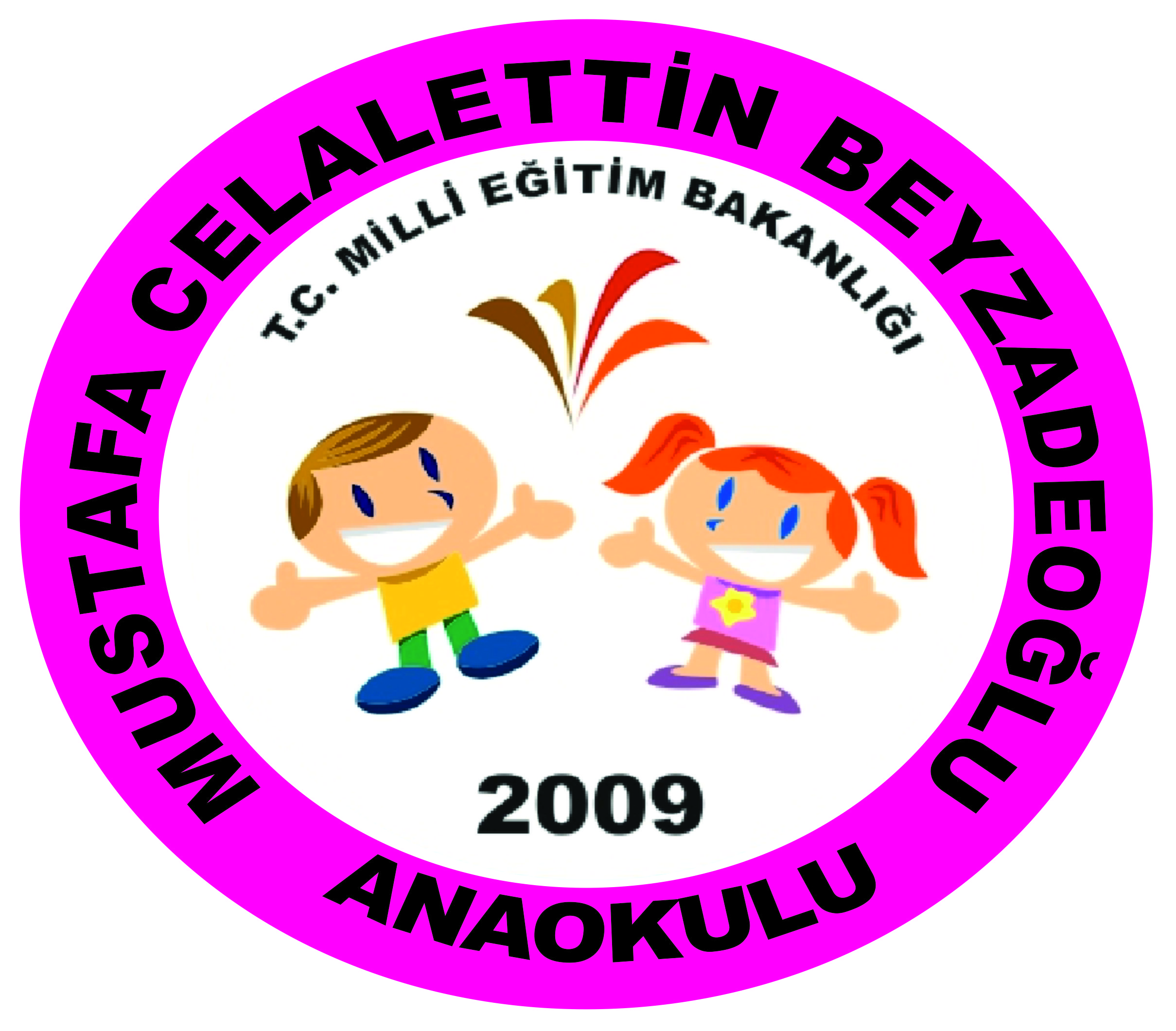 2019-2023 STRATEJİK PLANIİSTANBUL - 2019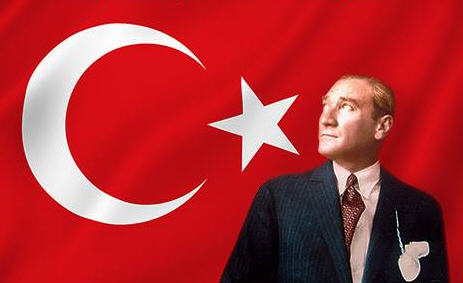 İSTİKLAL MARŞIKorkma, sönmez bu şafaklarda yüzen al sancak                               
Sönmeden yurdumun üstünde tüten en son ocak.
O benim milletimin yıldızıdır parlayacak!
O benimdir, o benim milletimindir ancak!Çatma, kurban olayım, çehreni ey nazlı hilal!
Kahraman ırkıma bir gül... ne bu şiddet, bu celâl?
Sana olmaz dökülen kanlarımız sonra helal.
Hakkıdır, Hakk'a tapan milletimin istiklal.Ben ezelden beridir hür yaşadım, hür yaşarım;
Hangi çılgın bana zincir vuracakmış? Şaşarım!
Kükremiş sel gibiyim, bendimi çiğner, aşarım.
Yırtarım dağları, enginlere sığmam, taşarım.Garbın afakını sarmışsa çelik zırhlı duvar.
Benim iman dolu göğsüm gibi serhaddim var.
Ulusun, korkma! Nasıl böyle bir imanı boğar,
'Medeniyet!' dediğin tek dişi kalmış canavar?Arkadaş, yurduma alçakları uğratma sakın;
Siper et gövdeni, dursun bu hayasızca akın.
Doğacaktır sana vadettiği günler Hakk'ın,
Kim bilir, belki yarın, belki yarından da yakın.Bastığın yerleri 'toprak' diyerek geçme, tanı!
Düşün altındaki binlerce kefensiz yatanı.
Sen şehit oğlusun, incitme, yazıktır, atanı.
Verme, dünyaları alsan da bu cennet vatanı.Kim bu cennet vatanın uğruna olmaz ki feda?
Şüheda fışkıracak toprağı sıksan, şüheda!
Canı, cananı, bütün varımı alsın da Hudâ,
Etmesin tek vatanımdan beni dünyada cüda.Ruhumun senden İlahî, şudur ancak emeli:
Değmesin ma' bedimin göğsüne nâ-mahrem eli!
Bu ezanlar-ki şehadetleri dinin temeli-
Ebedî yurdumun üstünde benim inlemeli.O zaman vecd ile bin secde eder -varsa- taşım.
Her cerihamdan, İlâhî, boşanıp kanlı yaşım;
Fışkırır  rûh-ı mücerred gibi yerden na'şım;
O zaman yükselerek arşa değer belki başım!
Dalgalan sen de şafaklar gibi ey şanlı hilâl!
Olsun artık dökülen kanlarımın hepsi helâl.
Ebediyen sana yok, ırkıma yok izmihlâl;
Hakkıdır, hür yaşamış, bayrağımın hürriyet,
Hakkıdır, Hakk'a tapan milletimin istiklâl!MEHMET AKİF ERSOYSUNUŞÜlkelerin sosyal ve ekonomik makro sistemlerinin alt yapısı olan eğitim sistemi sosyo-ekonomik sistemlerle derin bir ilişki içinde olup; sistemin bir parçasında meydana gelen değişimler tüm sistemi etkilemektedir. Günümüzde her alanda yaşanan hızlı değişim ve gelişmeler eğitim örgütlerini de etkilemektedir. Eğitim örgütü olan okulların uzun vadede varlıklarını devam ettirebilmeleri için dünyadaki değişim ve gelişmeleri takip etmesini; kendisini yeniden değerlendirmesini; kendisinden beklenen yükümlülükleri yerine getirerek uyum sağlamasını; kültürel, toplumsal ve ekonomik işlevlerini sağlıklı bir şekilde yerine getirmesini; yeni eğitim stratejileri geliştirerek stratejik düşünmesini ve hareket etmesini gerekli kılan bir planlamaya ihtiyacı vardır. Toplumun değerlerini gelecek kuşaklara aktarmak ve aynı zamanda toplumu değiştirmek gibi birbirine zıt görevlerle hareket eden okullar, değişim eğilimlerini yakalamada ve gerekli adımları atmada geride kalabilmektedir (Schlechty, 2014). Bu sebeple okulların ve tüm kamu kurumlarının değişen ve gelişen geleceğe yönelik planlama yapmaları, ilgili mevzuata dayanak oluşturmaktadır. 5018 sayılı Mali Kamu Yönetimi ve Kontrol Kanunu ile kamu kurumları için hazırlanması zorunlu olan(m.9) ve Milli Eğitim Bakanlığı 2023 Vizyon Belgesi ışığında şekillenen “Pendik Mustafa Celalettin Beyzadeoğlu Anaokulu 2019-2023 Stratejik Planı” için emek veren ekibime ve tüm katılımcılara teşekkür ederim.                                                                                                                    Şifanur BATTAL	Okul MüdürüBÖLÜM I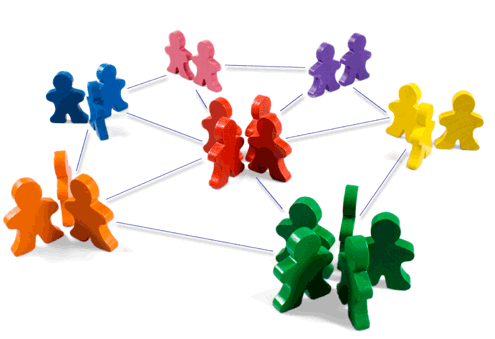 PLAN HAZIRLIK SÜRECİ Planlama Sürecinin OrganizasyonuMustafa Celalettin Beyzadeoğlu Anaokulu Müdürlüğünün 2019-2023 dönemi stratejik planının hazırlanması sürecinin temel aşamaları şunlardır: Üst Kurul ve Stratejik Plan hazırlama Ekibinin oluşturulması, çalışma takviminin hazırlanması, uygulanacak yöntemlerin ve yapılacak çalışmaların belirlenmesi.Mustafa Celalettin Beyzadeoğlu  Anaokulu Stratejik Planını hazırlamak üzere "Milli Eğitim Bakanlığı 2019-2023 Stratejik Plan Hazırlık Programı ve 2018 Kamu İdareleri İçin Stratejik Plan Hazırlama Kılavuzu (3. Sürüm) " doğrultusunda çalışmalara başlamıştır. 2019-2023 dönemi stratejik plan hazırlanması süreci Üst Kurul ve Stratejik Plan Ekibinin oluşturulması ile başlamıştır. Ekip tarafından oluşturulan çalışma takvimi kapsamında ilk aşamada durum analizi çalışmaları yapılmış ve durum analizi aşamasında paydaşlarımızın plan sürecine aktif katılımını sağlamak üzere paydaş anketi, toplantı ve görüşmeler yapılmıştır.Durum analizinin ardından geleceğe yönelim bölümüne geçilerek okulumuzun amaç, hedef, gösterge ve eylemleri belirlenmiştir. Çalışmaları yürüten ekip ve kurul bilgileri altta verilmiştir.Tablo 1. Stratejik Planlama Üst Kurulu ve EkibiTablo 2. Stratejik Planlama Çalışma TakvimiBÖLÜM II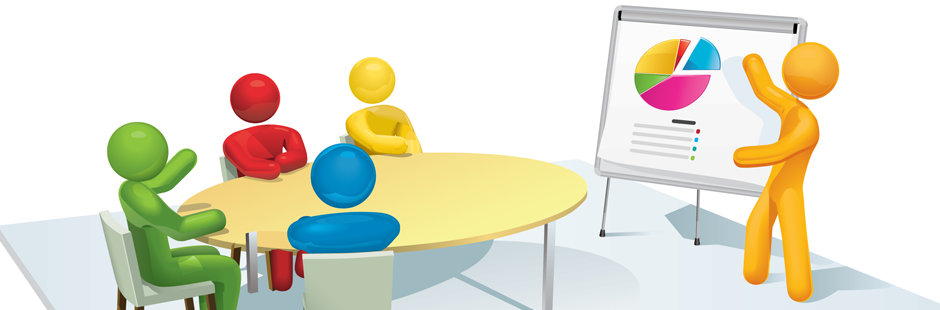 DURUM ANALİZİ2.1.Kurumsal Tarihçe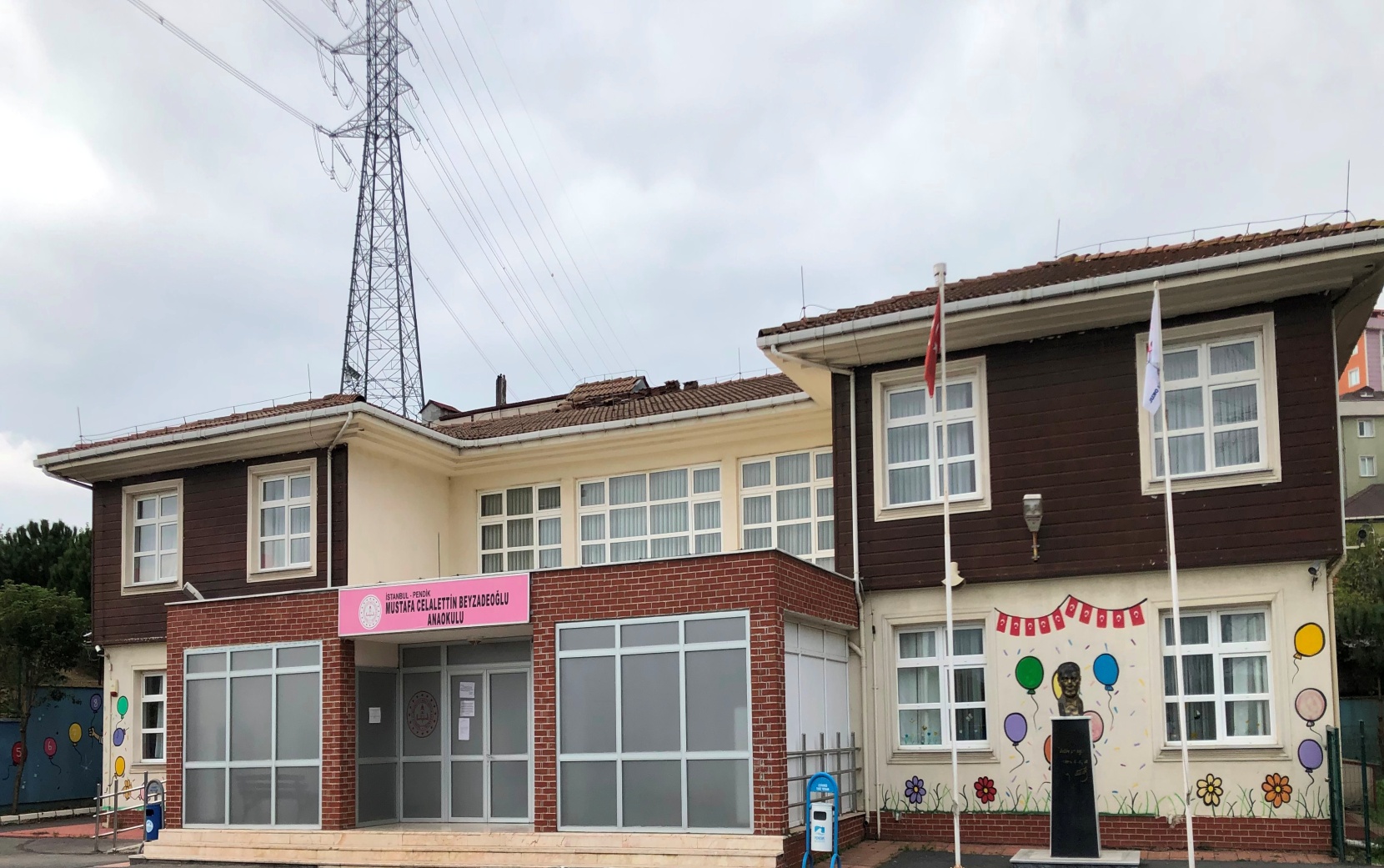 Okul binamız 2009-2010 Eğitim-Öğretim yılında Velibaba Anaokulu olarak  açılmıştır. 2010-2011 eğitim-öğretim yılında aktif olarak eğitime başlamıştır.Okul binamız İl Özel İdaresi tarafından yaptırılmıştır. Okulumuz yeni ismini 2010 yılında İstanbul Valiliğine müracaat eden  hayırsever Mustafa Celalettin Beyzadeoğlu’nun ismini almıştır. Okulumuzun donanımı 2010 yılında UNICEF Türkiye Milli Komitesinin desteği ve hayırsever Adnan AKDEMİR ve hayırsever Şadan KARADENİZ’in katkılarıyla gerçekleştirilmiştir.Okulumuzda 2019 yılı  itibarı ile 1 müdür, 1 müdür yardımcısı 12 kadrolu okul öncesi öğretmeni, 1 ücretli memur , 4 hizmetli olmak üzere toplam 19 personeliyle birlikte ikili eğitim- öğretim yapılmaktadır.2.2. 2015-2019 Dönemi Stratejik Planin Değerlendirilmesi2015-2019 dönemi stratejik planı incelendiğinde eğitim ve öğretime erişimin artırılması amacı kapsamında okulöncesi eğitime katılım ve erişim; eğitim ve öğretimde kalitenin arttırılması amacı kapsamında çocuklarin gelişimini destekleyici projelerin düzenlenmesi, sosyal kültürel faaliyetlerin sayisinin artirilmasi ve aile eğitimlerinin düzenlenmesi; kurumsal kapasitenin geliştirilmesi amacı kapsamında öğretmenlerin mesleki gelişimini destekleyecek eğitimlerin planlanmasi ve yönetim-organizasyon yapısına ilişkin hedeflerin belirlendiği tespit edilmiştir. 2018 Stratejik Plan Yıl Sonu İzleme ve Değerlendirme Raporu incelendiğinde aşağıdaki performans göstergeleri izleme formunda yer alan hedeflerden bazılarının 2019-2023 dönemi Stratejik Planında da yer alması uygun görülmüştür.Tablo 3. 2015-2019 Dönemi Stratejik Planin Değerlendirilmesi2.3. Yasal YükümlülükAnayasamızın 42.maddesine göre Eğitim ve Öğretim, Atatürk ilkeleri ve inkılapları doğrultusunda, çağdaş bilim ve eğitim esaslarına göre, devletin gözetim ve denetimi altında yapılır. Eğitim ve öğretim kurumlarında sadece eğitim, öğretim, araştırma ve inceleme ile ilgili faaliyetler yürütülür.Mustafa Celalettin Beyzadeoğlu Anaokulu  yasal dayanaklarını temel olarak Anayasamızın 42.maddesi,1739 Sayılı Milli Eğitim Temel Kanunu,222 Sayılı İlköğretim Kanunu, 3797, 4357, 1702, 5442, 657sayılı kanunlar ile ilköğretim Kurumları Yönetmeliği, Okul Öncesi Kurumlar Yönetmeliklerinden almaktadır. Mustafa Celalettin Beyzadeoğlu  Anaokulunun temel amaçları; Çocukların, Atatürk, vatan, millet, bayrak, aile ve insan sevgisini benimseyen, millî ve manevî değerlere bağlı, kendine güvenen, çevresiyle iyi iletişim kurabilen, dürüst, ilkeli, çağdaş düşünceli, hak ve sorumluluklarını bilen, saygılı ve kültürel çeşitlilik içinde hoşgörülü bireyler olarak yetişmelerine temel hazırlamak amacıyla çaba göstermek,Çocukların beden, zihin ve duygu gelişmesini ve iyi alışkanlıklar kazanmasını sağlamak,Çocukların Türkçe'yi doğru ve güzel konuşmalarını sağlamak,Çocuklara sevgi, saygı, işbirliği, sorumluluk, hoşgörü, yardımlaşma, dayanışma ve paylaşma gibi davranışları kazandırmak,Çocuklara hayal güçlerini, yaratıcı ve eleştirel düşünme becerilerini, iletişim kurma ve duygularını anlatabilme davranışlarını kazandırmak,Çocukları ilköğretime hazırlamaktır.Tablo 4. Mevzuat Analizi2.4.Üst Politika Belgelerinin AnaliziÜst politika belgeleri; kalkınma planı, hükümet programı, orta vadeli program, orta vadeli mali plan ve yıllık program ile idareyi ilgilendiren ulusal, bölgesel ve sektörel strateji belgelerini ifade eder. Bu kapsamda Onuncu Kalkınma Planı ve Öğretmen Strateji Belgesi ele alınarak üst politika belgeleri, belirli bir hiyerarşi çerçevesinde birbirleriyle uyumlu aşağıda sunulmuştur. Tablo 5. Üst Politika Belgelerinin Analizi2.3. Faaliyet Alanları İle Ürün ve HizmetlerOkulumuzun ürettiği temel hizmetler belli faaliyet alanları adı altında gruplandırılmıştır. Tablo 6. Faaliyet Alanları İle Ürün ve Hizmetler2.4. Kuruluş içi Analiz 	2.4.1.İnsan Kaynakları Yetkinlik AnaliziOkulumuzun çalışanlarına ilişkin bilgiler altta yer alan tabloda belirtilmiştir. Bu kapsamda okul çalışanlarının iş tanımları ve iş süreçleri dikkate alınarak hangi temel yetkinliklere sahip olması gerektiği belirlenmiştir. Öz değerlendirme yöntemi ile okul çalışanlarının yetkinlik açığı ortaya konulmuştur. Bu kapsamda aşağıda okul çalışanlarının sahip oldukları yetkinlik düzeyleri ile olması gereken yetkinlik düzeyleri öğrenim durumları ve aldıkları eğitimler kapsamında gösterilmiştir.Tablo 7. İnsan Kaynakları Yetkinlik AnaliziTablo 8. İnsan Kaynakları Yetkinlik Analizi-Öz Değerlendirme Tablo 9. Örgütsel organizasyonTablo 10. Sınıf ve Öğrenci Bilgileri2.4.2. Kurum Kültürü Analizi2018-2019 Eğitim-Öğretim yılı başında Mustafa Celalettin Beyzadeoğlu Anaokulu Müdürlüğü öğretmen ve personeline yönelik kurum kültürü ile ilgili mülakat uygulanmıştır. Mülakatta yer alan görüşme soruları kararlara katılım, işbirliği ve iletişim, motivasyon (ödül-ceza sistemi), çalışma ortamı ve fiziksel ortam kapsamında değerlendirilmiştir. Mülakata ilişkin sonuçlar aşağıdaki tabloda belirtilmiştir.Tablo 11. Kurum Kültürü Analizi Alt Bileşenleri2.4.3.Fiziki Kaynak AnaliziOkulumuzun binası ile açık ve kapalı alanlarına ilişkin temel bilgiler altta yer almaktadır.Tablo 12. Fiziki Kaynak AnaliziOkulumuz fiziki kaynak analizine bakıldığında okul öncesi öğretmenlerinin tenefüs vb. gibi olmadığı  için öğretmenler odasının bulunmadığı görülmektedir. Toplantı, eğitim ve seminer amaçlı çok amaçlı salon ihtiyacı, rahatsız öğrenci ve çalışanlar için revir ihtiyacı, öğrencilerin gelişimlerini destekleyici beceri atölyelerine ve bilgisayar laboratuvarına ihtiyaç bulunmaktadır. Okul bodrum katında bulunan boş alanların mevzuata uygun olmamasından kaynaklı ihtiyaç doğrultusunda değerlendirilememesine neden olmaktadır.2.4.4. Teknoloji ve Bilişim Altyapısı Analizi Teknolojik kaynaklar başta olmak üzere okulumuzda bulunan çalışır durumdaki donanım malzemesine ilişkin bilgiye alttaki tabloda yer verilmiştir.Tablo 13. Teknoloji ve Bilişim Altyapısı Analizi2.4.5. Mali Kaynak AnaliziOkulumuzun genel bütçe ödenekleri, okul aile birliği gelirleri ve diğer katkılarda dâhil olmak üzere gelir ve giderlerine ilişkin son iki yıl gerçekleşme bilgileri alttaki tabloda verilmiştir.Mali kaynaklar ilk üç yıl için orta vadeli mali plandan yararlanılır. Bütçe dışı kaynaklar ile ilk üç yıldan sonraki kaynaklar ise idare tarafından tahmin edilmiştir.  Tablo 14. Tahmini Kaynaklar2.5. Paydaş AnaliziKurumumuzun temel paydaşları öğrenci, veli ve öğretmen olmakla birlikte eğitimin dışsal etkisi nedeniyle okul çevresinde etkileşim içinde olunan geniş bir paydaş kitlesi bulunmaktadır. Paydaşlarımızın görüşleri anket, toplantı, dilek ve istek kutuları, elektronik ortamda iletilen önerilerde dâhil olmak üzere çeşitli yöntemlerle sürekli olarak alınmaktadır. İç Paydaşlar  					Dış PaydaşlarOkulumuz iç ve dış paydaşları belirlenmiş olup etki/önem derecesine ilişkin analizi yapılmış ve önceliklendirilmiştir. Etki/önem analizine ilişkin tablo doğrultusunda birlikte çalışılacak paydaşlar 1. ve 2.; çalışmalara dahil et, bilgilendir ve izle paydaşları 3.,4. ve 5. olarak önceliklendirilmiştir.Tablo 15. Paydaş Etki/Önem MatrisiTablo 16. Paydaşların Önceliklendirilmesi Tablo 17. Paydaş Ürün/Hizmet MatrisiAnket Uygulaması:Okulun, iç paydaşlarından olan okul öğretmenleri ve velilere yönelik anket uygulanmış olup sonuçları aşağıda belirtilmiştir. Anket sonuçları tespit ve ihtiyaçların belirlenmesinde kullanılmış olup ilgili başlık altında değerlendirilmiştir. Ayrıca anket sonuçları okulun güçlü ve zayıf yönlerinin belirlenmesine de ışık tutmuştur.Grafik-1 Öğretmen Anketi SonuçlarıGrafik-2 Veli Anketi Sonuçları2.6. PESTLE AnaliziPESTLE analiziyle okulumuz üzerinde etkili olan veya olabilecek politik, ekonomik, sosyokültürel, teknolojik, yasal ve çevresel dış etkenlerin tespit edilmesi amaçlanmıştır. Müdürlüğümüzü etkileyen ya da etkileyebilecek değişiklik ve eğilimlerin sınıflandırılması bu analizin ilk aşamasını oluşturmaktadır. Bu analiz ile PESTLE unsurları içerisinde gerçekleşmesi muhtemel olan hususlar ile bunların oluşturacağı potansiyel fırsatlar ve tehditler ortaya konulmaktadır. Tablo 18. PESTLE Listesi2.7. GZFT Analizi Okulumuzun temel istatistiklerinde verilen okul künyesi, çalışan bilgileri, bina bilgileri, teknolojik kaynak bilgileri ve gelir gider bilgileri ile paydaş anketleri sonucunda ortaya çıkan sorun ve gelişime açık alanlar iç ve dış faktör olarak değerlendirilerek GZFT tablosunda belirtilmiştir. Dolayısıyla olguyu belirten istatistikler ile algıyı ölçen anketlerden çıkan sonuçlar tek bir analizde birleştirilmiştir.Kurumun güçlü ve zayıf yönleri donanım, malzeme, çalışan, iş yapma becerisi, kurumsal iletişim gibi çok çeşitli alanlarda kendisinden kaynaklı olan güçlülükleri ve zayıflıkları ifade etmektedir ve ayrımda temel olarak okul müdürü/müdürlüğü kapsamından bakılarak iç faktör ve dış faktör ayrımı yapılmıştır. Tablo 19. GZFT ListesiTablo 20. GZFT Stratejileri2.8. Tespit ve İhtiyaçlarTespitler ve sorun alanları önceki bölümlerde verilen Durum Analizi aşamalarında öne çıkan, durumlardan oluşmaktadır. İhtiyaçlar ise bu tespitler ve sorun alanları dikkate alındığında ortaya çıkan ihtiyaçları ve gelişim alanlarını ortaya koymaktadır. Bölüm, durum analizinden geleceğe yönelime geçişi sağlayan bir bağlantı olarak düşünülebilir. Tablo 21. Tespit ve İhtiyaçlarBÖLÜM III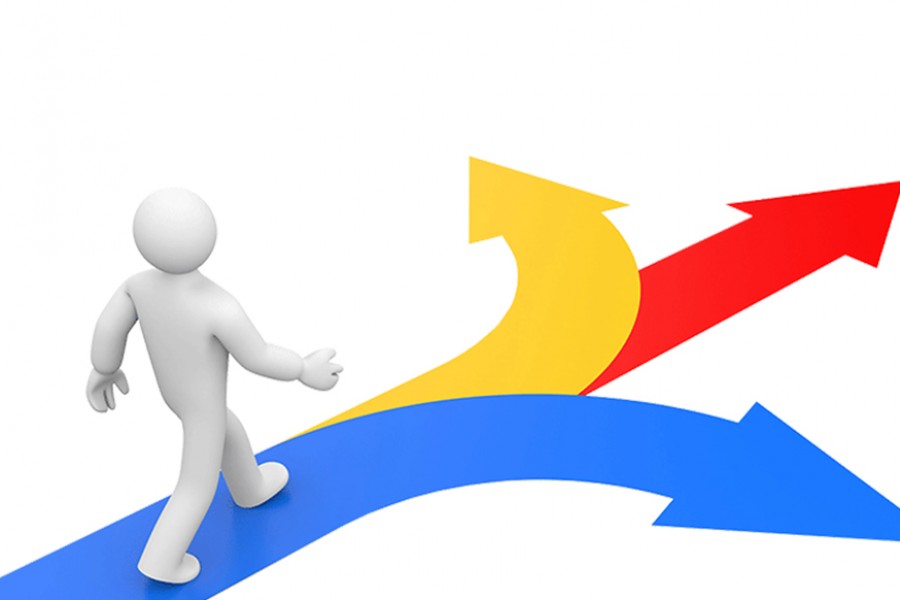 GELECEĞE BAKIŞ3.1.Misyon3.2. Vizyon3.3. Temel Değerler3.4. Stratejik Amaç, Hedefler, Performans Göstergeleri ve Eylem PlanlarıStratejik amaçlar; misyon, vizyon, ilke ve değerlerle uyumlu, misyonun yerine getirilmesine katkıda bulunacak ve mevcut durumdan gelecekteki arzu edilen duruma dönüşümü sağlayabilecek nitelikte, ulaşılmak istenen noktayı açık bir şekilde ifade eden ve stratejik planlama sürecinin sonraki aşamalarına rehberlik edecek şekilde stratejik konulara uygun olarak tespit edilmiştir. Hedeflerin tespitinde; paydaş beklentileri, konulara ilişkin alternatifler, mevcut durum analizi ve istatistikî verilerin varlığı ve verilere olan ihtiyaç göz önünde bulundurulmuştur. Stratejik planlama çalışmaları ile; kurumsal rol ve sorumluluklar çerçevesinde stratejinin operasyonlara dönüştürülmesi, hizmet birimleri arasında sinerji yaratılarak, tespit edilen stratejilerine yönlendirilmesi, bireysel stratejilerin kurumsal stratejiler ile ilişkilendirilerek bütünleştirilmesi, bir başka ifadeyle stratejik yönetimin sürekli bir süreç haline getirilmesi ve herkes tarafından benimsenmesinin sağlanması hedeflenmiştir. Aşağıda Mustafa Celalettin Beyzadeoğlu Anaokulu Müdürlüğünün 2019-2023 Stratejik Planı amaç  ve hedefleri belirtilmiştir. Stratejik Amaç1. Okul öncesi eğitim ve temel eğitimde öğrencilerimizin bilişsel, duygusal ve fiziksel olarak çok boyutlu gelişimleri sağlanacaktır.Hedef 1.1: Erken Çocukluk Eğitiminin niteliği ve yaygınlığı artırılacak, Toplum Temelli Erken Çocukluk Eğitimi çeşitlendirilerek yaygınlaştırılacaktır.Tablo 22. Hedef1.1. Persormans GöstergeleriTablo 23. Hedef 1.1. Eylem PlanıHedef 1.2.: Eğitimin niteliğini artıracak yenilikçi uygulamalar yapmak ve  alanlar oluşturmakTablo 24. Hedef 1.2. Performans GöstergeleriTablo 25. Hedef 1.2. Eylem PlanıAmaç 2: Bütün öğrencilerimize, medeniyetimizin ve insanlığın ortak değerleri ile çağın gereklerine uygun bilgi, beceri, tutum ve davranışların kazandırılması sağlanacaktır.Hedef 2.1: Tüm kademelerde sosyal, sanatsal, sportif beceri odaklı uygulamalar gerçekleştirilecektirTablo 26. Hedef 2.1.Performans GöstergeleriTablo 27. Hedef 2.1 Eylem PlanıHedef 2.2: Öğrenme süreçlerini destekleyen dijital içerik ve beceri destekli  dönüşüm ile öğrenci ve öğretmenlerimizin eşit öğrenme ve öğretme fırsatlarını yakalamaları ve öğrenmenin sınıf duvarlarını aşması sağlanacaktır.Tablo 28. Hedef 2.2. Performans GöstergeleriTablo 29. Hedef 2.2. Eylem PlanıAmaç 3: Çağdaş normlara uygun, etkili, verimli yönetim ve organizasyon yapısı ve süreçleri hâkim kılınacaktır.Hedef 3.1.: Tüm eğitim çalışanlarının mesleki gelişimleri desteklenecektir.Tablo 30. Hedef 3.1. Performans GöstergeleriTablo 31. Hedef 3.1. Eylem Planı3.5. MaliyetlendirmeMustafa Celalettin Beyzadeoğlu Anaokulu 2019-2023 Stratejik Plan çalışmaları kapsamında Maliyetlendirme çalışmaları yapılmıştır. Bu çalışmalar Müdürlüğümüzün sahip olduğu mali kaynakların stratejik amaç, hedef ve faaliyetlerin gerçekleştirilmesinde etkin ve gerçekçi bir şekilde kullanılmasını hedeflemektedir. Stratejik Planın başarısında plan-bütçe bağlantısı büyük önem arz etmektedir.Okulumuzun Stratejik Plan Maliyetlendirme çalışmaları şu şekilde yapılmıştır:Hedeflere ilişkin eylemler durum analizi çalışmaları sonuçlarından hareketle birimlerin katılımlarıyla tespit edilmiştir,Eylemlere ilişkin maliyetlerin bütçe dağılımları yapılmadan önce genel yönetim giderleri ayrılmıştır,Müdürlüğümüze Bakanlık bütçesinden ayrılan pay ve diğer gelirler hesaplanmıştır,Eylemlere ilişkin tahmini maliyetler belirlenmiştir,Eylem maliyetlerinden hareketle hedef maliyetleri belirlenmiştir,Hedef maliyetlerinden yola çıkılarak amaç maliyetleri belirlenmiş ve amaç maliyetlerinden de Stratejik Plan maliyeti belirlenmiştir.Tablo 32. 2019-2023 Stratejik Planı Faaliyet/Proje Maliyetlendirme TablosuBÖLÜM IVİZLEME VE DEĞERLENDİRME4.1. Plan Gelişiminin İzlenmesi Mustafa Celalettin Beyzadeoğlu Anaokulu 2019 2023 yıllarını kapsayan bir dönem için hazırlanmıştır. Planın başarıya ulaşması için bu dönemler içinde yıllık iki kez gözden geçirilmesi gerekmektedir. Bu değerlendirme, faaliyet alanları çerçevesinde, Okulumuzun hazırlayacağı 6 yıllık faaliyet raporlarıyla yapılacaktır. İlerleme sağlanan ve sağlanamayan alanların ortaya konulacağı bu raporlar, faaliyetlerin sürekli geliştirilmesi için plana ışık tutacaktır.Mustafa Celalettin Beyzadeoğlu Anaokulu 2019-2023 Stratejik Planı’nın İzleme ve Değerlendirme uygulamaları, MEB 2015-2019 Stratejik Planı İzleme ve Değerlendirme Modeli’nin geliştirilmiş sürümü olan MEB 2019-2023 Stratejik Planı İzleme ve Değerlendirme Modeli çerçevesinde yürütülecektir. İzleme ve değerlendirme sürecine yön verecek temel ilkeleri; “Katılımcılık, Saydamlık, Hesap verebilirlik, Bilimsellik, Tutarlılık ve Nesnellik” olarak ifade edilebilir. İdarelerin kurumsal yapılarının kendine has farklılıkları, izleme ve değerlendirme süreçlerinin de farklılaşmasını beraberinde getirmektedir. Eğitim idarelerinin ana unsurunun, girdi ve çıktılarının insan oluşu, ürünlerinin değerinin kısa vadede belirlenememesine ve insan unsurundan kaynaklı değişkenliğin ve belirsizliğin fazla olmasına yol açmaktadır. Bu durumda sadece nicel yöntemlerle yürütülecek izleme ve değerlendirmelerin eğitsel olgu ve durumları açıklamada yetersiz kalabilmesi söz konusudur. Nicel yöntemlerin yanında veya onlara alternatif olarak nitel yöntemlerin de uygulanmasının daha zengin ve geniş bir bakış açısı sunabileceği belirtilebilir.Mustafa Celalettin Beyzadeoğlu Anaokulu   2019-2023 Stratejik Planı İzleme ve Değerlendirme Modeli’nin çerçevesini;Performans göstergeleri ve stratejiler bazında gerçekleşme durumlarının belirlenmesi,Performans göstergelerinin gerçekleşme durumlarının hedeflerle kıyaslanması,Stratejiler kapsamında yürütülen faaliyetlerin Müdürlük faaliyet alanlarına dağılımının belirlenmesi,Sonuçların raporlanması ve paydaşlarla paylaşımı,Hedeflerden sapmaların nedenlerinin araştırılması,Alternatiflerin ve çözüm önerilerinin geliştirilmesisüreçleri oluşturmaktadır. EKLEREK 1: Öğretmen, veli anket ve sonuçlarıEK 2: Visyon ve Misyon Kartları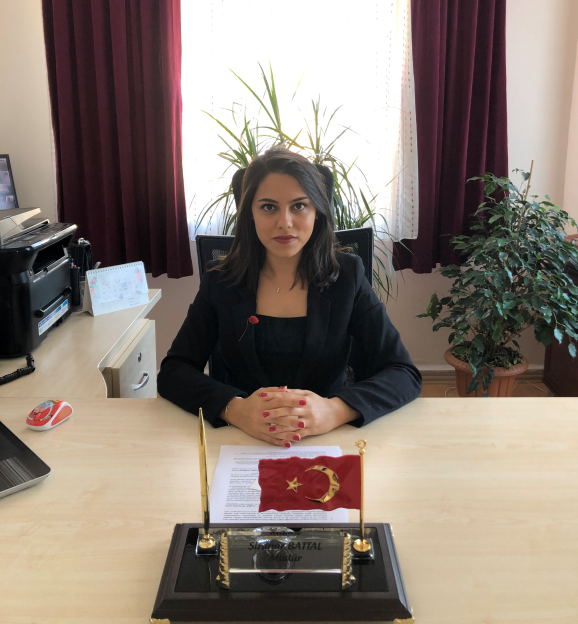 TablolarTablo 1. Stratejik Planlama Üst Kurulu ve EkibiTablo 2. Stratejik Planlama Çalışma TakvimiTablo 3. 2015-2019 Dönemi Stratejik Planin DeğerlendirilmesiTablo 4. Mevzuat AnaliziTablo 5. Üst Politika Belgelerinin AnaliziTablo 6. Faaliyet Alanları İle Ürün ve HizmetlerTablo 7. İnsan Kaynakları Yetkinlik AnaliziTablo 8. İnsan Kaynakları Yetkinlik Analizi-Öz Değerlendirme Tablo 9. Örgütsel organizasyonTablo 10. Sınıf ve Öğrenci BilgileriTablo 11. Kurum Kültürü Analizi Alt BileşenleriTablo 12. Fiziki Kaynak AnaliziTablo 13. Teknoloji ve Bilişim Altyapısı AnaliziTablo 14. Tahmini KaynaklarTablo 15. Paydaş Etki/Önem MatrisiTablo 16. Paydaşların Önceliklendirilmesi Tablo 17. Paydaş Ürün/Hizmet MatrisiTablo 18. PESTLE ListesiTablo 19. GZFT ListesiTablo 20. GZFT StratejileriTablo 21. Tespit ve İhtiyaçlarTablo 22. Hedef1.1. Persormans GöstergeleriTablo 23. Hedef 1.1. Eylem PlanıTablo 24. Hedef 1.2. Performans GöstergeleriTablo 25. Hedef 1.2. Eylem PlanıTablo 26. Hedef 2.1.Performans GöstergeleriTablo 27. Hedef 2.1 Eylem PlanıTablo 28. Hedef 2.2. Performans GöstergeleriTablo 29. Hedef 2.2. Eylem PlanıTablo 30. Hedef 3.1. Performans GöstergeleriTablo 31. Hedef 3.1. Eylem PlanıTablo 32. Faaliyet/Proje Maliyetlendirme TablosuGrafiklerGrafik-1 Öğretmen Anketi SonuçlarıGrafik-2 Veli Anketi SonuçlarıÜst Kurul BilgileriÜst Kurul BilgileriEkip BilgileriEkip BilgileriAdı SoyadıUnvanıAdı SoyadıUnvanıEngin SERTTAŞOkul Müdürü(2018-2019)Şifanur BATTALOkul Müdür Yard. (2018-2019)Şifanur BATTALOkul Müdürü(2019-2020)Meral KILIÇ EVECENOkul Müdür Yard. (2019-2020)Filiz SARIGÜLÖğretmenEbru ÖNDERÖğretmenGonca TAYLAN İÇKİLLİOkul Aile Birliği Başkanı(2018-2019)Hacer GÖKERGANÖğretmen(2018-2019)Emrah ÇAYIROĞLUOkul Aile Birliği Başkanı(2019-2020)Cansu SORGUNÖğretmenNurşen DEMIRFIDANOAB Yönetim Kurulu ÜyesiHatice KOCA ÇINARÖğretmenNoFaaliyetNoFaaliyetKasım.18Kasım.18Aralık.18Aralık.18Aralık.18Ocak.19Ocak.19Şubat.191Eğitim Çalışmaları X2Hazırlık Dönemi –Çalışma Takviminin Yapılması X3Durum Analizinin Yapılması -Paydaş Analizlerinin Yapılması ve Değerlendirilmesi -GZFT ve PESTle Analizlerinin Yapılması –Tespit ve İhtiyaçlar Belirlenmesi X4Misyon, Vizyon ve Temel Değerlerin Belirlenmesi X5Performans göstergeleri Stratejik Amaç ve Hedeflerin Tespiti X6Faaliyet, Proje ve Eylem Planının Hazırlanması X7Maliyetlendirme X8Planlara Son Halinin Verilmesi ve Onay İşlemi XX9Onay ve YayımXTemaTemaEĞİTİM ÖĞRETİMDE KALİTEEĞİTİM ÖĞRETİMDE KALİTEEĞİTİM ÖĞRETİMDE KALİTEEĞİTİM ÖĞRETİMDE KALİTEEĞİTİM ÖĞRETİMDE KALİTEEĞİTİM ÖĞRETİMDE KALİTEEĞİTİM ÖĞRETİMDE KALİTEEĞİTİM ÖĞRETİMDE KALİTEEĞİTİM ÖĞRETİMDE KALİTEEĞİTİM ÖĞRETİMDE KALİTEEĞİTİM ÖĞRETİMDE KALİTEEĞİTİM ÖĞRETİMDE KALİTEEĞİTİM ÖĞRETİMDE KALİTEEĞİTİM ÖĞRETİMDE KALİTEEĞİTİM ÖĞRETİMDE KALİTEEĞİTİM ÖĞRETİMDE KALİTEEĞİTİM ÖĞRETİMDE KALİTEEĞİTİM ÖĞRETİMDE KALİTEEĞİTİM ÖĞRETİMDE KALİTEEĞİTİM ÖĞRETİMDE KALİTEStratejik AmaçStratejik AmaçEğitim ve Öğretimde Kalitenin ArtırılmasıEğitim ve Öğretimde Kalitenin ArtırılmasıEğitim ve Öğretimde Kalitenin ArtırılmasıEğitim ve Öğretimde Kalitenin ArtırılmasıEğitim ve Öğretimde Kalitenin ArtırılmasıEğitim ve Öğretimde Kalitenin ArtırılmasıEğitim ve Öğretimde Kalitenin ArtırılmasıEğitim ve Öğretimde Kalitenin ArtırılmasıEğitim ve Öğretimde Kalitenin ArtırılmasıEğitim ve Öğretimde Kalitenin ArtırılmasıEğitim ve Öğretimde Kalitenin ArtırılmasıEğitim ve Öğretimde Kalitenin ArtırılmasıEğitim ve Öğretimde Kalitenin ArtırılmasıEğitim ve Öğretimde Kalitenin ArtırılmasıEğitim ve Öğretimde Kalitenin ArtırılmasıEğitim ve Öğretimde Kalitenin ArtırılmasıEğitim ve Öğretimde Kalitenin ArtırılmasıEğitim ve Öğretimde Kalitenin ArtırılmasıEğitim ve Öğretimde Kalitenin ArtırılmasıEğitim ve Öğretimde Kalitenin ArtırılmasıStratejik HedefStratejik HedefÇocukların Gelişimini Destekleyici Projelerin Düzenlenmesi, Sosyal Kültürel Faaliyetlerin Sayısının Artırılması, Aile Eğitimlerinin DüzenlenmesiÇocukların Gelişimini Destekleyici Projelerin Düzenlenmesi, Sosyal Kültürel Faaliyetlerin Sayısının Artırılması, Aile Eğitimlerinin DüzenlenmesiÇocukların Gelişimini Destekleyici Projelerin Düzenlenmesi, Sosyal Kültürel Faaliyetlerin Sayısının Artırılması, Aile Eğitimlerinin DüzenlenmesiÇocukların Gelişimini Destekleyici Projelerin Düzenlenmesi, Sosyal Kültürel Faaliyetlerin Sayısının Artırılması, Aile Eğitimlerinin DüzenlenmesiÇocukların Gelişimini Destekleyici Projelerin Düzenlenmesi, Sosyal Kültürel Faaliyetlerin Sayısının Artırılması, Aile Eğitimlerinin DüzenlenmesiÇocukların Gelişimini Destekleyici Projelerin Düzenlenmesi, Sosyal Kültürel Faaliyetlerin Sayısının Artırılması, Aile Eğitimlerinin DüzenlenmesiÇocukların Gelişimini Destekleyici Projelerin Düzenlenmesi, Sosyal Kültürel Faaliyetlerin Sayısının Artırılması, Aile Eğitimlerinin DüzenlenmesiÇocukların Gelişimini Destekleyici Projelerin Düzenlenmesi, Sosyal Kültürel Faaliyetlerin Sayısının Artırılması, Aile Eğitimlerinin DüzenlenmesiÇocukların Gelişimini Destekleyici Projelerin Düzenlenmesi, Sosyal Kültürel Faaliyetlerin Sayısının Artırılması, Aile Eğitimlerinin DüzenlenmesiÇocukların Gelişimini Destekleyici Projelerin Düzenlenmesi, Sosyal Kültürel Faaliyetlerin Sayısının Artırılması, Aile Eğitimlerinin DüzenlenmesiÇocukların Gelişimini Destekleyici Projelerin Düzenlenmesi, Sosyal Kültürel Faaliyetlerin Sayısının Artırılması, Aile Eğitimlerinin DüzenlenmesiÇocukların Gelişimini Destekleyici Projelerin Düzenlenmesi, Sosyal Kültürel Faaliyetlerin Sayısının Artırılması, Aile Eğitimlerinin DüzenlenmesiÇocukların Gelişimini Destekleyici Projelerin Düzenlenmesi, Sosyal Kültürel Faaliyetlerin Sayısının Artırılması, Aile Eğitimlerinin DüzenlenmesiÇocukların Gelişimini Destekleyici Projelerin Düzenlenmesi, Sosyal Kültürel Faaliyetlerin Sayısının Artırılması, Aile Eğitimlerinin DüzenlenmesiÇocukların Gelişimini Destekleyici Projelerin Düzenlenmesi, Sosyal Kültürel Faaliyetlerin Sayısının Artırılması, Aile Eğitimlerinin DüzenlenmesiÇocukların Gelişimini Destekleyici Projelerin Düzenlenmesi, Sosyal Kültürel Faaliyetlerin Sayısının Artırılması, Aile Eğitimlerinin DüzenlenmesiÇocukların Gelişimini Destekleyici Projelerin Düzenlenmesi, Sosyal Kültürel Faaliyetlerin Sayısının Artırılması, Aile Eğitimlerinin DüzenlenmesiÇocukların Gelişimini Destekleyici Projelerin Düzenlenmesi, Sosyal Kültürel Faaliyetlerin Sayısının Artırılması, Aile Eğitimlerinin DüzenlenmesiÇocukların Gelişimini Destekleyici Projelerin Düzenlenmesi, Sosyal Kültürel Faaliyetlerin Sayısının Artırılması, Aile Eğitimlerinin DüzenlenmesiÇocukların Gelişimini Destekleyici Projelerin Düzenlenmesi, Sosyal Kültürel Faaliyetlerin Sayısının Artırılması, Aile Eğitimlerinin DüzenlenmesiPerformans GöstergesiPerformans GöstergesiUygulanan Sosyal Etkinlik SayısıUygulanan Gezi SayısıUygulanan Aile Katılımı SayısıEğitim Programında yer verilen Özel Gün ve HaftalarAile Eğitim Seminerlerinin SayısıRehberlik Çalışmaları (Ev ziyaretlerinin oranı)Uygulanan Sosyal Etkinlik SayısıUygulanan Gezi SayısıUygulanan Aile Katılımı SayısıEğitim Programında yer verilen Özel Gün ve HaftalarAile Eğitim Seminerlerinin SayısıRehberlik Çalışmaları (Ev ziyaretlerinin oranı)Uygulanan Sosyal Etkinlik SayısıUygulanan Gezi SayısıUygulanan Aile Katılımı SayısıEğitim Programında yer verilen Özel Gün ve HaftalarAile Eğitim Seminerlerinin SayısıRehberlik Çalışmaları (Ev ziyaretlerinin oranı)Uygulanan Sosyal Etkinlik SayısıUygulanan Gezi SayısıUygulanan Aile Katılımı SayısıEğitim Programında yer verilen Özel Gün ve HaftalarAile Eğitim Seminerlerinin SayısıRehberlik Çalışmaları (Ev ziyaretlerinin oranı)Uygulanan Sosyal Etkinlik SayısıUygulanan Gezi SayısıUygulanan Aile Katılımı SayısıEğitim Programında yer verilen Özel Gün ve HaftalarAile Eğitim Seminerlerinin SayısıRehberlik Çalışmaları (Ev ziyaretlerinin oranı)Uygulanan Sosyal Etkinlik SayısıUygulanan Gezi SayısıUygulanan Aile Katılımı SayısıEğitim Programında yer verilen Özel Gün ve HaftalarAile Eğitim Seminerlerinin SayısıRehberlik Çalışmaları (Ev ziyaretlerinin oranı)Uygulanan Sosyal Etkinlik SayısıUygulanan Gezi SayısıUygulanan Aile Katılımı SayısıEğitim Programında yer verilen Özel Gün ve HaftalarAile Eğitim Seminerlerinin SayısıRehberlik Çalışmaları (Ev ziyaretlerinin oranı)Uygulanan Sosyal Etkinlik SayısıUygulanan Gezi SayısıUygulanan Aile Katılımı SayısıEğitim Programında yer verilen Özel Gün ve HaftalarAile Eğitim Seminerlerinin SayısıRehberlik Çalışmaları (Ev ziyaretlerinin oranı)Uygulanan Sosyal Etkinlik SayısıUygulanan Gezi SayısıUygulanan Aile Katılımı SayısıEğitim Programında yer verilen Özel Gün ve HaftalarAile Eğitim Seminerlerinin SayısıRehberlik Çalışmaları (Ev ziyaretlerinin oranı)Uygulanan Sosyal Etkinlik SayısıUygulanan Gezi SayısıUygulanan Aile Katılımı SayısıEğitim Programında yer verilen Özel Gün ve HaftalarAile Eğitim Seminerlerinin SayısıRehberlik Çalışmaları (Ev ziyaretlerinin oranı)Uygulanan Sosyal Etkinlik SayısıUygulanan Gezi SayısıUygulanan Aile Katılımı SayısıEğitim Programında yer verilen Özel Gün ve HaftalarAile Eğitim Seminerlerinin SayısıRehberlik Çalışmaları (Ev ziyaretlerinin oranı)Uygulanan Sosyal Etkinlik SayısıUygulanan Gezi SayısıUygulanan Aile Katılımı SayısıEğitim Programında yer verilen Özel Gün ve HaftalarAile Eğitim Seminerlerinin SayısıRehberlik Çalışmaları (Ev ziyaretlerinin oranı)Uygulanan Sosyal Etkinlik SayısıUygulanan Gezi SayısıUygulanan Aile Katılımı SayısıEğitim Programında yer verilen Özel Gün ve HaftalarAile Eğitim Seminerlerinin SayısıRehberlik Çalışmaları (Ev ziyaretlerinin oranı)Uygulanan Sosyal Etkinlik SayısıUygulanan Gezi SayısıUygulanan Aile Katılımı SayısıEğitim Programında yer verilen Özel Gün ve HaftalarAile Eğitim Seminerlerinin SayısıRehberlik Çalışmaları (Ev ziyaretlerinin oranı)Uygulanan Sosyal Etkinlik SayısıUygulanan Gezi SayısıUygulanan Aile Katılımı SayısıEğitim Programında yer verilen Özel Gün ve HaftalarAile Eğitim Seminerlerinin SayısıRehberlik Çalışmaları (Ev ziyaretlerinin oranı)Uygulanan Sosyal Etkinlik SayısıUygulanan Gezi SayısıUygulanan Aile Katılımı SayısıEğitim Programında yer verilen Özel Gün ve HaftalarAile Eğitim Seminerlerinin SayısıRehberlik Çalışmaları (Ev ziyaretlerinin oranı)Uygulanan Sosyal Etkinlik SayısıUygulanan Gezi SayısıUygulanan Aile Katılımı SayısıEğitim Programında yer verilen Özel Gün ve HaftalarAile Eğitim Seminerlerinin SayısıRehberlik Çalışmaları (Ev ziyaretlerinin oranı)Uygulanan Sosyal Etkinlik SayısıUygulanan Gezi SayısıUygulanan Aile Katılımı SayısıEğitim Programında yer verilen Özel Gün ve HaftalarAile Eğitim Seminerlerinin SayısıRehberlik Çalışmaları (Ev ziyaretlerinin oranı)Uygulanan Sosyal Etkinlik SayısıUygulanan Gezi SayısıUygulanan Aile Katılımı SayısıEğitim Programında yer verilen Özel Gün ve HaftalarAile Eğitim Seminerlerinin SayısıRehberlik Çalışmaları (Ev ziyaretlerinin oranı)Uygulanan Sosyal Etkinlik SayısıUygulanan Gezi SayısıUygulanan Aile Katılımı SayısıEğitim Programında yer verilen Özel Gün ve HaftalarAile Eğitim Seminerlerinin SayısıRehberlik Çalışmaları (Ev ziyaretlerinin oranı)Performans Göstergesi SorumlusuPerformans Göstergesi SorumlusuOkul Yönetimi ve ÖğretmenleriOkul Yönetimi ve ÖğretmenleriOkul Yönetimi ve ÖğretmenleriOkul Yönetimi ve ÖğretmenleriOkul Yönetimi ve ÖğretmenleriOkul Yönetimi ve ÖğretmenleriOkul Yönetimi ve ÖğretmenleriOkul Yönetimi ve ÖğretmenleriOkul Yönetimi ve ÖğretmenleriOkul Yönetimi ve ÖğretmenleriOkul Yönetimi ve ÖğretmenleriOkul Yönetimi ve ÖğretmenleriOkul Yönetimi ve ÖğretmenleriOkul Yönetimi ve ÖğretmenleriOkul Yönetimi ve ÖğretmenleriOkul Yönetimi ve ÖğretmenleriOkul Yönetimi ve ÖğretmenleriOkul Yönetimi ve ÖğretmenleriOkul Yönetimi ve ÖğretmenleriOkul Yönetimi ve ÖğretmenleriÖlçüm SıklığıÖlçüm SıklığıYılda  bir kezYılda  bir kezYılda  bir kezYılda  bir kezYılda  bir kezYılda  bir kezYılda  bir kezYılda  bir kezYılda  bir kezYılda  bir kezYılda  bir kezYılda  bir kezYılda  bir kezYılda  bir kezYılda  bir kezYılda  bir kezYılda  bir kezYılda  bir kezYılda  bir kezYılda  bir kezYıllarYıllar20152015201520152016201620162016201720172017201720182018201820182018201920192019Hedef Hedef Gerçekleşen Gerçekleşen Hedef Hedef Gerçekleşen Gerçekleşen Hedef Hedef Gerçekleşen Gerçekleşen Hedef Hedef Gerçekleşen Gerçekleşen Hedef Hedef Hedef Gerçekleşen Gerçekleşen Uygulanan Sosyal Etkinlik SayısıUygulanan Sosyal Etkinlik Sayısı556699111110101212Uygulanan Gezi SayısıUygulanan Gezi Sayısı112233444455Uygulanan Aile Katılımı SayısıUygulanan Aile Katılımı Sayısı90905050100100110110120120150150Eğitim Programında yer verilen Özel Gün ve HaftalarEğitim Programında yer verilen Özel Gün ve Haftalar252531312525313125253131Aile Eğitim Seminerlerinin SayısıAile Eğitim Seminerlerinin Sayısı110022222222Rehberlik Çalışmaları (Ev ziyaretlerinin oranı)Rehberlik Çalışmaları (Ev ziyaretlerinin oranı)% 90% 90% 26,6% 26,6% 90% 90% 55,78% 55,78% 90% 90% 78,5% 78,5İYİLEŞTİRME ÖNERİSİİYİLEŞTİRME ÖNERİSİİYİLEŞTİRME ÖNERİSİİYİLEŞTİRME ÖNERİSİİYİLEŞTİRME ÖNERİSİİYİLEŞTİRME ÖNERİSİİYİLEŞTİRME ÖNERİSİİYİLEŞTİRME ÖNERİSİİYİLEŞTİRME ÖNERİSİİYİLEŞTİRME ÖNERİSİİYİLEŞTİRME ÖNERİSİİYİLEŞTİRME ÖNERİSİİYİLEŞTİRME ÖNERİSİİYİLEŞTİRME ÖNERİSİİYİLEŞTİRME ÖNERİSİİYİLEŞTİRME ÖNERİSİİYİLEŞTİRME ÖNERİSİİYİLEŞTİRME ÖNERİSİİYİLEŞTİRME ÖNERİSİİYİLEŞTİRME ÖNERİSİİYİLEŞTİRME ÖNERİSİİYİLEŞTİRME ÖNERİSİSosyal etkinlik açısından bazı eğriler olması bu alana eğilmesi gerektiğini;Gezilerin hedefin üzerinde gerçekleştiği;Aile katılımı hedefinin 2016 yılı itibarı ile gerçekleştiği;Aile eğitim seminerlerinin arttırılması gerektiği;Ev ziyaretlerinin sayısının  arttırılması gerektiği görülmüştür.Sosyal etkinlik açısından bazı eğriler olması bu alana eğilmesi gerektiğini;Gezilerin hedefin üzerinde gerçekleştiği;Aile katılımı hedefinin 2016 yılı itibarı ile gerçekleştiği;Aile eğitim seminerlerinin arttırılması gerektiği;Ev ziyaretlerinin sayısının  arttırılması gerektiği görülmüştür.Sosyal etkinlik açısından bazı eğriler olması bu alana eğilmesi gerektiğini;Gezilerin hedefin üzerinde gerçekleştiği;Aile katılımı hedefinin 2016 yılı itibarı ile gerçekleştiği;Aile eğitim seminerlerinin arttırılması gerektiği;Ev ziyaretlerinin sayısının  arttırılması gerektiği görülmüştür.Sosyal etkinlik açısından bazı eğriler olması bu alana eğilmesi gerektiğini;Gezilerin hedefin üzerinde gerçekleştiği;Aile katılımı hedefinin 2016 yılı itibarı ile gerçekleştiği;Aile eğitim seminerlerinin arttırılması gerektiği;Ev ziyaretlerinin sayısının  arttırılması gerektiği görülmüştür.Sosyal etkinlik açısından bazı eğriler olması bu alana eğilmesi gerektiğini;Gezilerin hedefin üzerinde gerçekleştiği;Aile katılımı hedefinin 2016 yılı itibarı ile gerçekleştiği;Aile eğitim seminerlerinin arttırılması gerektiği;Ev ziyaretlerinin sayısının  arttırılması gerektiği görülmüştür.Sosyal etkinlik açısından bazı eğriler olması bu alana eğilmesi gerektiğini;Gezilerin hedefin üzerinde gerçekleştiği;Aile katılımı hedefinin 2016 yılı itibarı ile gerçekleştiği;Aile eğitim seminerlerinin arttırılması gerektiği;Ev ziyaretlerinin sayısının  arttırılması gerektiği görülmüştür.Sosyal etkinlik açısından bazı eğriler olması bu alana eğilmesi gerektiğini;Gezilerin hedefin üzerinde gerçekleştiği;Aile katılımı hedefinin 2016 yılı itibarı ile gerçekleştiği;Aile eğitim seminerlerinin arttırılması gerektiği;Ev ziyaretlerinin sayısının  arttırılması gerektiği görülmüştür.Sosyal etkinlik açısından bazı eğriler olması bu alana eğilmesi gerektiğini;Gezilerin hedefin üzerinde gerçekleştiği;Aile katılımı hedefinin 2016 yılı itibarı ile gerçekleştiği;Aile eğitim seminerlerinin arttırılması gerektiği;Ev ziyaretlerinin sayısının  arttırılması gerektiği görülmüştür.Sosyal etkinlik açısından bazı eğriler olması bu alana eğilmesi gerektiğini;Gezilerin hedefin üzerinde gerçekleştiği;Aile katılımı hedefinin 2016 yılı itibarı ile gerçekleştiği;Aile eğitim seminerlerinin arttırılması gerektiği;Ev ziyaretlerinin sayısının  arttırılması gerektiği görülmüştür.Sosyal etkinlik açısından bazı eğriler olması bu alana eğilmesi gerektiğini;Gezilerin hedefin üzerinde gerçekleştiği;Aile katılımı hedefinin 2016 yılı itibarı ile gerçekleştiği;Aile eğitim seminerlerinin arttırılması gerektiği;Ev ziyaretlerinin sayısının  arttırılması gerektiği görülmüştür.Sosyal etkinlik açısından bazı eğriler olması bu alana eğilmesi gerektiğini;Gezilerin hedefin üzerinde gerçekleştiği;Aile katılımı hedefinin 2016 yılı itibarı ile gerçekleştiği;Aile eğitim seminerlerinin arttırılması gerektiği;Ev ziyaretlerinin sayısının  arttırılması gerektiği görülmüştür.Sosyal etkinlik açısından bazı eğriler olması bu alana eğilmesi gerektiğini;Gezilerin hedefin üzerinde gerçekleştiği;Aile katılımı hedefinin 2016 yılı itibarı ile gerçekleştiği;Aile eğitim seminerlerinin arttırılması gerektiği;Ev ziyaretlerinin sayısının  arttırılması gerektiği görülmüştür.Sosyal etkinlik açısından bazı eğriler olması bu alana eğilmesi gerektiğini;Gezilerin hedefin üzerinde gerçekleştiği;Aile katılımı hedefinin 2016 yılı itibarı ile gerçekleştiği;Aile eğitim seminerlerinin arttırılması gerektiği;Ev ziyaretlerinin sayısının  arttırılması gerektiği görülmüştür.Sosyal etkinlik açısından bazı eğriler olması bu alana eğilmesi gerektiğini;Gezilerin hedefin üzerinde gerçekleştiği;Aile katılımı hedefinin 2016 yılı itibarı ile gerçekleştiği;Aile eğitim seminerlerinin arttırılması gerektiği;Ev ziyaretlerinin sayısının  arttırılması gerektiği görülmüştür.Sosyal etkinlik açısından bazı eğriler olması bu alana eğilmesi gerektiğini;Gezilerin hedefin üzerinde gerçekleştiği;Aile katılımı hedefinin 2016 yılı itibarı ile gerçekleştiği;Aile eğitim seminerlerinin arttırılması gerektiği;Ev ziyaretlerinin sayısının  arttırılması gerektiği görülmüştür.Sosyal etkinlik açısından bazı eğriler olması bu alana eğilmesi gerektiğini;Gezilerin hedefin üzerinde gerçekleştiği;Aile katılımı hedefinin 2016 yılı itibarı ile gerçekleştiği;Aile eğitim seminerlerinin arttırılması gerektiği;Ev ziyaretlerinin sayısının  arttırılması gerektiği görülmüştür.Sosyal etkinlik açısından bazı eğriler olması bu alana eğilmesi gerektiğini;Gezilerin hedefin üzerinde gerçekleştiği;Aile katılımı hedefinin 2016 yılı itibarı ile gerçekleştiği;Aile eğitim seminerlerinin arttırılması gerektiği;Ev ziyaretlerinin sayısının  arttırılması gerektiği görülmüştür.Sosyal etkinlik açısından bazı eğriler olması bu alana eğilmesi gerektiğini;Gezilerin hedefin üzerinde gerçekleştiği;Aile katılımı hedefinin 2016 yılı itibarı ile gerçekleştiği;Aile eğitim seminerlerinin arttırılması gerektiği;Ev ziyaretlerinin sayısının  arttırılması gerektiği görülmüştür.Sosyal etkinlik açısından bazı eğriler olması bu alana eğilmesi gerektiğini;Gezilerin hedefin üzerinde gerçekleştiği;Aile katılımı hedefinin 2016 yılı itibarı ile gerçekleştiği;Aile eğitim seminerlerinin arttırılması gerektiği;Ev ziyaretlerinin sayısının  arttırılması gerektiği görülmüştür.Sosyal etkinlik açısından bazı eğriler olması bu alana eğilmesi gerektiğini;Gezilerin hedefin üzerinde gerçekleştiği;Aile katılımı hedefinin 2016 yılı itibarı ile gerçekleştiği;Aile eğitim seminerlerinin arttırılması gerektiği;Ev ziyaretlerinin sayısının  arttırılması gerektiği görülmüştür.Sosyal etkinlik açısından bazı eğriler olması bu alana eğilmesi gerektiğini;Gezilerin hedefin üzerinde gerçekleştiği;Aile katılımı hedefinin 2016 yılı itibarı ile gerçekleştiği;Aile eğitim seminerlerinin arttırılması gerektiği;Ev ziyaretlerinin sayısının  arttırılması gerektiği görülmüştür.Sosyal etkinlik açısından bazı eğriler olması bu alana eğilmesi gerektiğini;Gezilerin hedefin üzerinde gerçekleştiği;Aile katılımı hedefinin 2016 yılı itibarı ile gerçekleştiği;Aile eğitim seminerlerinin arttırılması gerektiği;Ev ziyaretlerinin sayısının  arttırılması gerektiği görülmüştür.TemaKURUMSAL KAPASİTEKURUMSAL KAPASİTEKURUMSAL KAPASİTEKURUMSAL KAPASİTEKURUMSAL KAPASİTEKURUMSAL KAPASİTEKURUMSAL KAPASİTEKURUMSAL KAPASİTEKURUMSAL KAPASİTEKURUMSAL KAPASİTEKURUMSAL KAPASİTEKURUMSAL KAPASİTEKURUMSAL KAPASİTEKURUMSAL KAPASİTEKURUMSAL KAPASİTEKURUMSAL KAPASİTEKURUMSAL KAPASİTEKURUMSAL KAPASİTEKURUMSAL KAPASİTEKURUMSAL KAPASİTEKURUMSAL KAPASİTEStratejik AmaçBeşeri,Fiziki,Mali ve Teknolojik Yapı ile Yönetim ve Organizasyon Yapısını İyileştirerek Eğitim de Kaliteyi Arttıracak Bir Okul OluşturmakBeşeri,Fiziki,Mali ve Teknolojik Yapı ile Yönetim ve Organizasyon Yapısını İyileştirerek Eğitim de Kaliteyi Arttıracak Bir Okul OluşturmakBeşeri,Fiziki,Mali ve Teknolojik Yapı ile Yönetim ve Organizasyon Yapısını İyileştirerek Eğitim de Kaliteyi Arttıracak Bir Okul OluşturmakBeşeri,Fiziki,Mali ve Teknolojik Yapı ile Yönetim ve Organizasyon Yapısını İyileştirerek Eğitim de Kaliteyi Arttıracak Bir Okul OluşturmakBeşeri,Fiziki,Mali ve Teknolojik Yapı ile Yönetim ve Organizasyon Yapısını İyileştirerek Eğitim de Kaliteyi Arttıracak Bir Okul OluşturmakBeşeri,Fiziki,Mali ve Teknolojik Yapı ile Yönetim ve Organizasyon Yapısını İyileştirerek Eğitim de Kaliteyi Arttıracak Bir Okul OluşturmakBeşeri,Fiziki,Mali ve Teknolojik Yapı ile Yönetim ve Organizasyon Yapısını İyileştirerek Eğitim de Kaliteyi Arttıracak Bir Okul OluşturmakBeşeri,Fiziki,Mali ve Teknolojik Yapı ile Yönetim ve Organizasyon Yapısını İyileştirerek Eğitim de Kaliteyi Arttıracak Bir Okul OluşturmakBeşeri,Fiziki,Mali ve Teknolojik Yapı ile Yönetim ve Organizasyon Yapısını İyileştirerek Eğitim de Kaliteyi Arttıracak Bir Okul OluşturmakBeşeri,Fiziki,Mali ve Teknolojik Yapı ile Yönetim ve Organizasyon Yapısını İyileştirerek Eğitim de Kaliteyi Arttıracak Bir Okul OluşturmakBeşeri,Fiziki,Mali ve Teknolojik Yapı ile Yönetim ve Organizasyon Yapısını İyileştirerek Eğitim de Kaliteyi Arttıracak Bir Okul OluşturmakBeşeri,Fiziki,Mali ve Teknolojik Yapı ile Yönetim ve Organizasyon Yapısını İyileştirerek Eğitim de Kaliteyi Arttıracak Bir Okul OluşturmakBeşeri,Fiziki,Mali ve Teknolojik Yapı ile Yönetim ve Organizasyon Yapısını İyileştirerek Eğitim de Kaliteyi Arttıracak Bir Okul OluşturmakBeşeri,Fiziki,Mali ve Teknolojik Yapı ile Yönetim ve Organizasyon Yapısını İyileştirerek Eğitim de Kaliteyi Arttıracak Bir Okul OluşturmakBeşeri,Fiziki,Mali ve Teknolojik Yapı ile Yönetim ve Organizasyon Yapısını İyileştirerek Eğitim de Kaliteyi Arttıracak Bir Okul OluşturmakBeşeri,Fiziki,Mali ve Teknolojik Yapı ile Yönetim ve Organizasyon Yapısını İyileştirerek Eğitim de Kaliteyi Arttıracak Bir Okul OluşturmakBeşeri,Fiziki,Mali ve Teknolojik Yapı ile Yönetim ve Organizasyon Yapısını İyileştirerek Eğitim de Kaliteyi Arttıracak Bir Okul OluşturmakBeşeri,Fiziki,Mali ve Teknolojik Yapı ile Yönetim ve Organizasyon Yapısını İyileştirerek Eğitim de Kaliteyi Arttıracak Bir Okul OluşturmakBeşeri,Fiziki,Mali ve Teknolojik Yapı ile Yönetim ve Organizasyon Yapısını İyileştirerek Eğitim de Kaliteyi Arttıracak Bir Okul OluşturmakBeşeri,Fiziki,Mali ve Teknolojik Yapı ile Yönetim ve Organizasyon Yapısını İyileştirerek Eğitim de Kaliteyi Arttıracak Bir Okul OluşturmakBeşeri,Fiziki,Mali ve Teknolojik Yapı ile Yönetim ve Organizasyon Yapısını İyileştirerek Eğitim de Kaliteyi Arttıracak Bir Okul OluşturmakStratejik HedefOkul Bahçesini Kaliteli Etkinliklerin Uygulanacağı Şekilde DüzenlemekOkul Bahçesini Kaliteli Etkinliklerin Uygulanacağı Şekilde DüzenlemekOkul Bahçesini Kaliteli Etkinliklerin Uygulanacağı Şekilde DüzenlemekOkul Bahçesini Kaliteli Etkinliklerin Uygulanacağı Şekilde DüzenlemekOkul Bahçesini Kaliteli Etkinliklerin Uygulanacağı Şekilde DüzenlemekOkul Bahçesini Kaliteli Etkinliklerin Uygulanacağı Şekilde DüzenlemekOkul Bahçesini Kaliteli Etkinliklerin Uygulanacağı Şekilde DüzenlemekOkul Bahçesini Kaliteli Etkinliklerin Uygulanacağı Şekilde DüzenlemekOkul Bahçesini Kaliteli Etkinliklerin Uygulanacağı Şekilde DüzenlemekOkul Bahçesini Kaliteli Etkinliklerin Uygulanacağı Şekilde DüzenlemekOkul Bahçesini Kaliteli Etkinliklerin Uygulanacağı Şekilde DüzenlemekOkul Bahçesini Kaliteli Etkinliklerin Uygulanacağı Şekilde DüzenlemekOkul Bahçesini Kaliteli Etkinliklerin Uygulanacağı Şekilde DüzenlemekOkul Bahçesini Kaliteli Etkinliklerin Uygulanacağı Şekilde DüzenlemekOkul Bahçesini Kaliteli Etkinliklerin Uygulanacağı Şekilde DüzenlemekOkul Bahçesini Kaliteli Etkinliklerin Uygulanacağı Şekilde DüzenlemekOkul Bahçesini Kaliteli Etkinliklerin Uygulanacağı Şekilde DüzenlemekOkul Bahçesini Kaliteli Etkinliklerin Uygulanacağı Şekilde DüzenlemekOkul Bahçesini Kaliteli Etkinliklerin Uygulanacağı Şekilde DüzenlemekOkul Bahçesini Kaliteli Etkinliklerin Uygulanacağı Şekilde DüzenlemekOkul Bahçesini Kaliteli Etkinliklerin Uygulanacağı Şekilde DüzenlemekPerformans GöstergesiOkul Bahçesinde bulunan materyallerin tamiriOkul bahçesinde bulunan materyallerin düzenlenmesiYeni bahçe materyallerinin alınmasıOkul Bahçesinde bulunan materyallerin tamiriOkul bahçesinde bulunan materyallerin düzenlenmesiYeni bahçe materyallerinin alınmasıOkul Bahçesinde bulunan materyallerin tamiriOkul bahçesinde bulunan materyallerin düzenlenmesiYeni bahçe materyallerinin alınmasıOkul Bahçesinde bulunan materyallerin tamiriOkul bahçesinde bulunan materyallerin düzenlenmesiYeni bahçe materyallerinin alınmasıOkul Bahçesinde bulunan materyallerin tamiriOkul bahçesinde bulunan materyallerin düzenlenmesiYeni bahçe materyallerinin alınmasıOkul Bahçesinde bulunan materyallerin tamiriOkul bahçesinde bulunan materyallerin düzenlenmesiYeni bahçe materyallerinin alınmasıOkul Bahçesinde bulunan materyallerin tamiriOkul bahçesinde bulunan materyallerin düzenlenmesiYeni bahçe materyallerinin alınmasıOkul Bahçesinde bulunan materyallerin tamiriOkul bahçesinde bulunan materyallerin düzenlenmesiYeni bahçe materyallerinin alınmasıOkul Bahçesinde bulunan materyallerin tamiriOkul bahçesinde bulunan materyallerin düzenlenmesiYeni bahçe materyallerinin alınmasıOkul Bahçesinde bulunan materyallerin tamiriOkul bahçesinde bulunan materyallerin düzenlenmesiYeni bahçe materyallerinin alınmasıOkul Bahçesinde bulunan materyallerin tamiriOkul bahçesinde bulunan materyallerin düzenlenmesiYeni bahçe materyallerinin alınmasıOkul Bahçesinde bulunan materyallerin tamiriOkul bahçesinde bulunan materyallerin düzenlenmesiYeni bahçe materyallerinin alınmasıOkul Bahçesinde bulunan materyallerin tamiriOkul bahçesinde bulunan materyallerin düzenlenmesiYeni bahçe materyallerinin alınmasıOkul Bahçesinde bulunan materyallerin tamiriOkul bahçesinde bulunan materyallerin düzenlenmesiYeni bahçe materyallerinin alınmasıOkul Bahçesinde bulunan materyallerin tamiriOkul bahçesinde bulunan materyallerin düzenlenmesiYeni bahçe materyallerinin alınmasıOkul Bahçesinde bulunan materyallerin tamiriOkul bahçesinde bulunan materyallerin düzenlenmesiYeni bahçe materyallerinin alınmasıOkul Bahçesinde bulunan materyallerin tamiriOkul bahçesinde bulunan materyallerin düzenlenmesiYeni bahçe materyallerinin alınmasıOkul Bahçesinde bulunan materyallerin tamiriOkul bahçesinde bulunan materyallerin düzenlenmesiYeni bahçe materyallerinin alınmasıOkul Bahçesinde bulunan materyallerin tamiriOkul bahçesinde bulunan materyallerin düzenlenmesiYeni bahçe materyallerinin alınmasıOkul Bahçesinde bulunan materyallerin tamiriOkul bahçesinde bulunan materyallerin düzenlenmesiYeni bahçe materyallerinin alınmasıOkul Bahçesinde bulunan materyallerin tamiriOkul bahçesinde bulunan materyallerin düzenlenmesiYeni bahçe materyallerinin alınmasıPerformans Göstergesi SorumlusuOkul Yönetimi ve ÖğretmenleriOkul Yönetimi ve ÖğretmenleriOkul Yönetimi ve ÖğretmenleriOkul Yönetimi ve ÖğretmenleriOkul Yönetimi ve ÖğretmenleriOkul Yönetimi ve ÖğretmenleriOkul Yönetimi ve ÖğretmenleriOkul Yönetimi ve ÖğretmenleriOkul Yönetimi ve ÖğretmenleriOkul Yönetimi ve ÖğretmenleriOkul Yönetimi ve ÖğretmenleriOkul Yönetimi ve ÖğretmenleriOkul Yönetimi ve ÖğretmenleriOkul Yönetimi ve ÖğretmenleriOkul Yönetimi ve ÖğretmenleriOkul Yönetimi ve ÖğretmenleriOkul Yönetimi ve ÖğretmenleriOkul Yönetimi ve ÖğretmenleriOkul Yönetimi ve ÖğretmenleriOkul Yönetimi ve ÖğretmenleriOkul Yönetimi ve ÖğretmenleriÖlçüm SıklığıYılda  bir kezYılda  bir kezYılda  bir kezYılda  bir kezYılda  bir kezYılda  bir kezYılda  bir kezYılda  bir kezYılda  bir kezYılda  bir kezYılda  bir kezYılda  bir kezYılda  bir kezYılda  bir kezYılda  bir kezYılda  bir kezYılda  bir kezYılda  bir kezYılda  bir kezYılda  bir kezYılda  bir kezYıllar201520152015201520162016201620162017201720172017201820182018201820192019201920192019Hedef Hedef Gerçekleşen Gerçekleşen Hedef Hedef Gerçekleşen Gerçekleşen Hedef Hedef Gerçekleşen Gerçekleşen Hedef Hedef Gerçekleşen Gerçekleşen Hedef Hedef Hedef Gerçekleşen Gerçekleşen Okul Bahçesinde bulunan materyallerin tamiri% 100% 100% 100% 100% 100% 100% 100% 100% 100% 100% 100% 100Okul bahçesinde bulunan materyallerin düzenlenmesi% 75% 75% 0% 0% 75% 75% 0% 0% 75% 75% 0% 0Yeni bahçe materyallerinin alınması% 50% 50% 0% 0% 50% 50% 0% 0% 50% 50% 0% 0İYİLEŞTİRME ÖNERİSİİYİLEŞTİRME ÖNERİSİİYİLEŞTİRME ÖNERİSİİYİLEŞTİRME ÖNERİSİİYİLEŞTİRME ÖNERİSİİYİLEŞTİRME ÖNERİSİİYİLEŞTİRME ÖNERİSİİYİLEŞTİRME ÖNERİSİİYİLEŞTİRME ÖNERİSİİYİLEŞTİRME ÖNERİSİİYİLEŞTİRME ÖNERİSİİYİLEŞTİRME ÖNERİSİİYİLEŞTİRME ÖNERİSİİYİLEŞTİRME ÖNERİSİİYİLEŞTİRME ÖNERİSİİYİLEŞTİRME ÖNERİSİİYİLEŞTİRME ÖNERİSİİYİLEŞTİRME ÖNERİSİİYİLEŞTİRME ÖNERİSİİYİLEŞTİRME ÖNERİSİİYİLEŞTİRME ÖNERİSİİYİLEŞTİRME ÖNERİSİBahçeye materyal alınması Sportif etkinliklerin çoğaltılmasıTrafik Pisti yapılmasıOyun parkının mevcut kapasiteyi karşılayabilmesiBahçeye materyal alınması Sportif etkinliklerin çoğaltılmasıTrafik Pisti yapılmasıOyun parkının mevcut kapasiteyi karşılayabilmesiBahçeye materyal alınması Sportif etkinliklerin çoğaltılmasıTrafik Pisti yapılmasıOyun parkının mevcut kapasiteyi karşılayabilmesiBahçeye materyal alınması Sportif etkinliklerin çoğaltılmasıTrafik Pisti yapılmasıOyun parkının mevcut kapasiteyi karşılayabilmesiBahçeye materyal alınması Sportif etkinliklerin çoğaltılmasıTrafik Pisti yapılmasıOyun parkının mevcut kapasiteyi karşılayabilmesiBahçeye materyal alınması Sportif etkinliklerin çoğaltılmasıTrafik Pisti yapılmasıOyun parkının mevcut kapasiteyi karşılayabilmesiBahçeye materyal alınması Sportif etkinliklerin çoğaltılmasıTrafik Pisti yapılmasıOyun parkının mevcut kapasiteyi karşılayabilmesiBahçeye materyal alınması Sportif etkinliklerin çoğaltılmasıTrafik Pisti yapılmasıOyun parkının mevcut kapasiteyi karşılayabilmesiBahçeye materyal alınması Sportif etkinliklerin çoğaltılmasıTrafik Pisti yapılmasıOyun parkının mevcut kapasiteyi karşılayabilmesiBahçeye materyal alınması Sportif etkinliklerin çoğaltılmasıTrafik Pisti yapılmasıOyun parkının mevcut kapasiteyi karşılayabilmesiBahçeye materyal alınması Sportif etkinliklerin çoğaltılmasıTrafik Pisti yapılmasıOyun parkının mevcut kapasiteyi karşılayabilmesiBahçeye materyal alınması Sportif etkinliklerin çoğaltılmasıTrafik Pisti yapılmasıOyun parkının mevcut kapasiteyi karşılayabilmesiBahçeye materyal alınması Sportif etkinliklerin çoğaltılmasıTrafik Pisti yapılmasıOyun parkının mevcut kapasiteyi karşılayabilmesiBahçeye materyal alınması Sportif etkinliklerin çoğaltılmasıTrafik Pisti yapılmasıOyun parkının mevcut kapasiteyi karşılayabilmesiBahçeye materyal alınması Sportif etkinliklerin çoğaltılmasıTrafik Pisti yapılmasıOyun parkının mevcut kapasiteyi karşılayabilmesiBahçeye materyal alınması Sportif etkinliklerin çoğaltılmasıTrafik Pisti yapılmasıOyun parkının mevcut kapasiteyi karşılayabilmesiBahçeye materyal alınması Sportif etkinliklerin çoğaltılmasıTrafik Pisti yapılmasıOyun parkının mevcut kapasiteyi karşılayabilmesiBahçeye materyal alınması Sportif etkinliklerin çoğaltılmasıTrafik Pisti yapılmasıOyun parkının mevcut kapasiteyi karşılayabilmesiBahçeye materyal alınması Sportif etkinliklerin çoğaltılmasıTrafik Pisti yapılmasıOyun parkının mevcut kapasiteyi karşılayabilmesiBahçeye materyal alınması Sportif etkinliklerin çoğaltılmasıTrafik Pisti yapılmasıOyun parkının mevcut kapasiteyi karşılayabilmesiBahçeye materyal alınması Sportif etkinliklerin çoğaltılmasıTrafik Pisti yapılmasıOyun parkının mevcut kapasiteyi karşılayabilmesiBahçeye materyal alınması Sportif etkinliklerin çoğaltılmasıTrafik Pisti yapılmasıOyun parkının mevcut kapasiteyi karşılayabilmesiMEVZUAT ANALİZİMEVZUAT ANALİZİ1739 Sayılı Milli Eğitim Temel Kanunu Mustafa Celalettin Beyzadeoğlu Anaokulu Müdürlüğü, eğitim öğretim faaliyetlerini bu kanunu temel alarak yürütmektedir.657 Sayılı Devlet Memurları Kanunu Kurumumuz yönetici, öğretmen ve personelinin; Hizmet şartları ve nitelikleri, meslekteki ilerleme ve yükselmeleri, ödev hak ve yükümlülükleri, aylık ve ödenekleri, diğer özlük işleri bu kanuna göre düzenlenmektedir.5018 Sayılı Kamu Mali Yönetimi Ve Kontrol Kanunu Kurumumuzun, kaynaklarının etkili, ekonomik ve verimli bir şekilde kullanılması, hesap verebilirliği ve mali saydamlığı, tüm mali işlemlerinin muhasebeleştirilmesi ve raporlaması bu kanuna göre düzenlenmektedir.MEB İlköğretim ve Okul Öncesi Eğitim Kurumları Yönetmeliği Personelin Görev, Yetki ve SorumluluklarıOkul Müdürünün Görev, Yetki ve SorumluluklarıMüdür Yardımcısı Görev, Yetki ve SorumluluklarıÖğretmenlerin Görev, Yetki ve Sorumlulukları Nöbet Görevleri,Öğretmenler Kurulu Çalışmaları,Zümre Öğretmenler Kurulu Çalışmaları,Meslekle İlgili ÇalışmalarMalî HükümlerOkul Aidat Ücretinin Velilerden AlınmasıOkul  Bütçesinin Hazırlanmasıİhale KomisyonuMuayene ve Kabul KomisyonuHizmetin Satın AlınmasıHesap Açılacak Banka ve Yetki KullanımıUygulanacak Muhasebe SistemiTutulacak Defter, Dosya ve FormlarMilli Eğitim Bakanlığına Bağlı Okul Ve Kurumların Yönetici Ve Öğretmenlerinin
Norm Kadrolarına İlişkin YönetmelikOkulumuzda görev yapan yönetici ve öğretmenlerin norm kadro  işlemleri bu yönetmeliğe göre yapılmaktadır.Millî Eğitim Bakanlığı Okul-Aile Birliği YönetmeliğiOkul-aile birliklerinin kuruluşu, işleyişiBirlik organlarının oluşturulması, Seçim şekilleriSosyal ve kültürel etkinlikler ile kampanya ve kurslardan sağlanan maddi katkılarBağışların kabulü, harcanması ve denetlenmesine dair usul ve esaslar bu yönetmelik hükümlerince yürütülürUlusal ve Resmi Bayramlar İle Mahalli Kurtuluş Günleri Atatürk Günleri Ve Tarihi Günlerde Yapılacak Tören Ve Kutlamalar YönetmeliğiUlusal Bayram Cumhuriyet BayramıResmi BayramlarUlusal Egemenlik ve Çocuk BayramıAtatürk'ü Anma Ve Gençlik ve Spor BayramıZafer Bayramı ile Mahalli Kurtuluş GünleriAtatürk Günleri ve Tarihi Günlerin KutlanmasıMillî Eğitim Bakanlığı İzin YönergesiYıllık izinMazeret İzniHastalık ve refakat izniAylıksız izinYönetici Ve Öğretmenlerinin Ders ve Ek Ders Saatlerine İlişkin KararOkulumuzda görev yapan yönetici ve öğretmenlerin ek ders işlemleri bu karara göre düzenlenmektedir.Üst Politika Belgesiİlgili Bölüm/ReferansVerilen Görev/İhtiyaçlarOnuncu Kalkınma Planı55, 56 ve 57 numaralı politika paragraflarıNitelikli Eğitim ve İşgücüne Artan TalepOnuncu Kalkınma Planı137,138,141,142 numaralı durum tespit paragrafları144,145 ve 146 numaralı politika paragraflarıEğitimde fırsat eşitliği ve okullaşmaEğitime erişimEğitimde amaç ve hedeflerHayat boyu öğrenmeOkul öncesi eğitim5018 sayılı Kamu Mali Yönetimi ve Kontrol Kanunu 9. Madde, 41. Madde Kurum Faaliyetlerinde bütçenin etkin ve verimli kullanımı Stratejik Plan Hazırlama İzleme ve Değerlendirme Çalışmaları 30344 sayılı Kamu İdarelerinde Stratejik Plan Hazırlamaya İlişkin Usul ve Esaslar Hakkında Yönetmelik (26 Şubat 2018)      Tümü 5 yıllık hedefleri içeren Stratejik Plan hazırlanması 2019-2021 Orta Vadeli Program      Tümü Bütçe çalışmaları MEB 11. Kalkınma Plan Politika Önerileri    Önerilen politikalar Hedef ve stratejilerin belirlenmesiÖğretmen Strateji Belgesi 2017-2023  7., 20. ve 24. eylemlerÖğretmenlik uygulamasıÖğretmen akademileriBilimsel etkinliklerKamu İdareleri İçin Stratejik Plan Hazırlama Kılavuzu (26 Şubat 2018) Tümü 5 yıllık hedefleri içeren Stratejik Plan hazırlanması Faaliyet AlanlarıÜrün/HizmetlerEğitim-Öğretim Faaliyetleri1. Eğitim Hizmetleri2. Öğretim Hizmetleri3.Öğrenci Değerlendirme ve İzleme4.Rehberlik Hizmetleri5.Kültürel,Sanatsal ve Sportif Hizmetler6. Öğretmenlik Uygulaması İdari Faaliyetler1.Öğrenci Kayıt, Kabul İşlemleri2.Öğrenci Devam İşlemleri3.Muhasebe Hizmeti4. Görünürlük ÇalışmalarıYönetim Faaliyetleri1. Denetim ve Rehberlik hizmetleri2. Öğrenci Mezuniyet işlemleri3. Personel Gelişimi4. Fiziki Kapasite ve Çevre Geliştirme 5. İş Sağlığı ve Güvenliği Hizmetleri6. Acil Durum İş ve İşlemleriGöreviİlköğretim-OrtaöğretimLisans Yüksek LisansToplamOkul İdaresi--22Okul Öncesi Öğretmeni-12-12Rehber Öğretmen-1-1İdari Personel-1-1Yardımcı Personel4--4Toplam414220GöreviHizmet İçi Eğitim-Seminer Faaliyetleriİhtiyaç duyulan eğitim alanları     Okul İdaresi27Denetim ModelleriKişiler arası iletişimTeknoloji kullanımı KursuÖzel Eğitim KursuRobotik ve Kodlama KursuSTEM KursuZeka OyunlarıKariyer BasamaklarıBilgisayar KursuProje Yazma KursuOkul öncesine yönelik farklı yaklaşımlar (Montessori, Waldorf, Reggio Emilio, Frobel, Orff-Schulwerk, Pyp vb) Okul Öncesi ÖğretmeniRehber Öğretmen45Denetim ModelleriKişiler arası iletişimTeknoloji kullanımı KursuÖzel Eğitim KursuRobotik ve Kodlama KursuSTEM KursuZeka OyunlarıKariyer BasamaklarıBilgisayar KursuProje Yazma KursuOkul öncesine yönelik farklı yaklaşımlar (Montessori, Waldorf, Reggio Emilio, Frobel, Orff-Schulwerk, Pyp vb) Personel9Acil Durum Arama Kurtarma ve Yangın EğitimiSınıfıKızErkekToplamSınıfıKızErkekToplamToplam4-A1112235-D1014244-B139225-E1212244-C1011215-F1213255-A1210225-G1014245-B1011215-H1014245-C59145-I7815Toplam259KatılımOkuldaki tüm kararlar öğretmenlerle birlikte alınırKararlara katılımları sağlamaya yönelik bilinçlendirme çalışmaları yapılmaktadırİşbirliği Okul idaresi ve öğretmenler bilgi paylaşımına açıktırSınıflar arası ortak çalışmalar yapılmaktadır Bilginin YayılımıAçık ve şeffaf bilgi iletim sistemi mevcuttur Kurum İçi İletişimİdaredeki iletişim kanallarının yataydırOkulda hiyerarşik iletişim biçimleri yokturFormal ve informal iletişim kanalları bulunmaktadır Değişime AçıklıkYeni fikirler ve farklı görüşler ilgili mevzuata uygunluğu doğrultusunda desteklenmektedir. Öğretmenlerin karar ve inisiyatif alma düzeyi yüksektir.Ödül ve Ceza SistemiÖdül sistemi Kaymakamlık Onaylı Başarı Belgesi ve çeşitli sosyal pekiştireçlerle sağlanmaktadır.Çalışanların motivasyonunu artırmaya yönelik etkinlikler planlanmakta ve uygulanmaktadır. İdarenin hataları tolere etme düzeyi yüksektirOkul BölümleriÖzel AlanlarVarYokOkul Kat Sayısı 2Oyun-Spor SalonuDerslik Sayısı6Hizmetli OdasıDerslik Alanları (m2)246 m2İbadethaneKullanılan Derslik Sayısı6Rehberlik ServisiŞube Sayısı12Okul Servisi Bekleme Alanı İdari Odaların Alanı (m2)41 m2Çok Amaçlı SalonÖğretmenler Odası (m2)0Bilgisayar LaboratuvarıOkul Oturum Alanı (m2)2.000.00Beceri AtölyesiOkul Bahçesi (Açık Alan)(m2)450 m2KütüphaneOkul Kapalı Alan (m2)1550 m2Fen LaboratuvarıSanatsal, bilimsel ve sportif amaçlı toplam alan (m2)57 m2RevirTuvalet Sayısı8Donanım      SayıDonanım   SayıAkıllı Tahta Sayısı0TV Sayısı0Masaüstü Bilgisayar Sayısı9Yazıcı Sayısı2Taşınabilir Bilgisayar Sayısı1Fotokopi Makinası Sayısı1Projeksiyon Sayısı5İnternet Bağlantı Hızı24BİTAkıllı Tahta Sayısı0TV Sayısı0Planın1. YılıPlanın2. YılıPlanın3. YılıPlanın4. YılıPlanın5. YılıToplamOkul Aidatı443.000,00469.000,00496.000,00522.000,00535.000,002.465.000,00Bağışçılar5.000,006.000,007.000,008.000,009.000,0035.000,00Belediye Ödeneği12.000,0013.000,0014.000,0015.000,0016.000,0070.000,00Toplam460.000,00488.000,00517.000,00545.000,00560.000,002.570.000,00                 Etki düzeyiÖnem DüzeyiZayıfGüçlüDüşükİzleBilgilendirYüksekÇıkarlarını gözetÇalışmalara dahil etBirlikte çalışPaydaş adıİç paydaşDış paydaşÖnem derecesiEtki derecesiEtki/ÖnemÖnceliğiİstanbul İl Milli Eğitim Müdürlüğü √YüksekGüçlüBirlikte çalış2Pendik Kaymakamlığı √YüksekGüçlüBirlikte çalış2Pendik İlçe Milli Eğitim Müdürlüğü √YüksekGüçlüBirlikte çalış2Okul Müdürlüğü√YüksekGüçlüBirlikte çalış1Öğretmenler √YüksekGüçlüBirlikte çalış1Öğrenciler √YüksekGüçlüBirlikte çalış1Veliler √YüksekGüçlüBirlikte çalış1Personel√YüksekGüçlüBirlikte çalış1İlçe Emniyet Amirliği √YüksekZayıfÇalışmalara Dahil Et4İlçe Toplum Sağlığı Merkezi √YüksekZayıfÇalışmalara Dahil Et4Diğer Eğitim Kurumları √DüşükGüçlüBilgilendir3Sivil Toplum Kuruluşları √DüşükZayıfİzle5İlçe Belediye Başkanlığı √DüşükZayıfİzle5Diğer Kurum ve Kuruluşlar √DüşükZayıfİzle5Eğitim Öğretim FaaliyetleriEğitim Öğretim FaaliyetleriEğitim Öğretim FaaliyetleriEğitim Öğretim FaaliyetleriEğitim Öğretim FaaliyetleriEğitim Öğretim Faaliyetleriİdari Faaliyetlerİdari Faaliyetlerİdari Faaliyetlerİdari FaaliyetlerYönetim FaaliyetleriYönetim FaaliyetleriYönetim FaaliyetleriYönetim FaaliyetleriYönetim FaaliyetleriYönetim Faaliyetleri1.Eğitim Hizmetleri2.Öğretim Hizmetleri3.Öğrenci Değerlendirme ve İzleme4.Rehberlik Hizmetleri5.Kültürel, Sanatsal ve Sportif Hizmetler6. Öğretmenlik Uygulaması1.Öğrenci Kayıt Kabul İşlemleri2.Öğrenci Devam İşlemleri3.Muhasebe Hizmeti4.Görünürlük Çalışmaları1. Denetim ve Rehberlik Hizmetleri2.Öğrenci Mezuniyet İşlemleri3.Personel Gelişimi4.Fiziki kapasite ve Çevre Geliştirme5.İş Sağlığı ve Güvenliği Hizmetleri6.Acil Durum İş ve İşlemleriİstanbul İl Milli Eğitim Müdürlüğü √√√√√√Pendik Kaymakamlığı √√√Pendik İlçe Milli Eğitim Müdürlüğü √√√√√√√Okul Müdürlüğü√√√√√√√√√√√√√√√Öğretmenler√√√√√√√Öğrenciler√Veliler√√Personel√√√İlçe Emniyet Amirliği √√İlçe Toplum Sağlığı Merkezi √√Diğer Eğitim Kurumları √√Sivil Toplum Kuruluşları √√İlçe Belediye Başkanlığı √√Öğretmenlerin Okula ilişkin Olumlu GörüşleriÖğretmenlerin Okula ilişkin  Olumsuz GörüşleriGelişime açık öğretmenler Ihtiyaclarin zamanında temin edilmemesiÖgretmenlerin görüş ve önerileri her konuda alınırSınıf içi temizlik yetersiz. Uyumlu çalışma ortamıBahçe vb fiziksel alan düzenlemesi yetersizKurum içi iletişimin olumlu olmasıVelilerin Okula ilişkin Olumlu GörüşleriVelilerin Okula ilişkin  Olumsuz GörüşleriAktif  ve ilgili öğretmenlerPiknik, gezi Güleryüzlü personel Oyun ve kişisel gelişim alanları yetersizOkuma imkanı olmayan öğrencilere imkan sağlanıyorTiyatro, gösteri alanları yetersizTemiz,düzenli, disiplinliBodrum kat oyun salonunun havalandırma ve temizliğindeki yetersizlikOkul idaresi çözüm odaklıİngilizce, bale, müzik dersleri yokETKENLERTespitler (Etkenler/Sorunlar)İdareye Etkisiİdareye EtkisiNe Yapılmalı?ETKENLERTespitler (Etkenler/Sorunlar)FırsatlarTehditlerNe Yapılmalı?PolitikOkulumuzun bulunduğu çevrenin, eğitime-öğretime erişebilirlik hakkında zorunlu eğitimi aşan beklentileri,Mahalle baskı gruplarıOkulumuza eğitim ve öğretime ilişkin talebin artmasıGeniş bir paydaş kitlesinin olmasıİlçedeki ilk bağımsız anaokulu olmasıSosyal çevredeki maddi sıkıntılar ve eğitim düzeyinin düşüklüğüParçalanmış ailelerin çoğalmasıUlaşım güçlüğüZorunlu eğitim politikaları kapsamında fiziki kapasite arttırımına yönelik faaliyetlerEkonomikOkulun bulunduğu çevrenin genel gelir durumu, Tasarruf sağlama imkânları, Mal-ürün ve hizmet satın alma imkânları, Okulöncesi eğitim materyallerinin pahalı olmasıOkulumuza eğitim ve öğretime ilişkin talebin artmasıGeniş bir paydaş kitlesinin olmasıİlçedeki ilk bağımsız anaokulu olmasıSosyal çevredeki maddi sıkıntılar ve eğitim düzeyinin düşüklüğüParçalanmış ailelerin çoğalmasıUlaşım güçlüğüKaynaklara ulaşma yollarının araştırılmasıGörünürlük faaliyetlerinin yaygınlaştırılmasıSosyokültürelAile yapısındaki değişmeler Okulumuza eğitim ve öğretime ilişkin talebin artmasıGeniş bir paydaş kitlesinin olmasıİlçedeki ilk bağımsız anaokulu olmasıSosyal çevredeki maddi sıkıntılar ve eğitim düzeyinin düşüklüğüParçalanmış ailelerin çoğalmasıUlaşım güçlüğüAile eğitimiToplum Sağlığı Merkezi ve Sosyal Hizmetler ile işbirliği içinde olmaTeknolojikMEB teknoloji kullanım durumu E-öğrenme, internet olanaklarıTeknolojinin eğitimde kullanımı Okulumuza eğitim ve öğretime ilişkin talebin artmasıGeniş bir paydaş kitlesinin olmasıİlçedeki ilk bağımsız anaokulu olmasıSosyal çevredeki maddi sıkıntılar ve eğitim düzeyinin düşüklüğüParçalanmış ailelerin çoğalmasıUlaşım güçlüğüBilinçli teknoloji kullanımının yaygınlaştırılmasıYasalUlusal ve uluslararası mevzuat, mevzuat değişiklikleri ve yeni mevzuat çalışmaları; bilgi ve iletişim, iş, sağlık, güvenlik ve eğitim gibi sektörel düzenlemeler vb. Okulumuza eğitim ve öğretime ilişkin talebin artmasıGeniş bir paydaş kitlesinin olmasıİlçedeki ilk bağımsız anaokulu olmasıSosyal çevredeki maddi sıkıntılar ve eğitim düzeyinin düşüklüğüParçalanmış ailelerin çoğalmasıUlaşım güçlüğüGelişmelerin takibinin yapılmasıİş sağlığı ve güvenliği çalışmalarıEmniyet birimleriyle iletişim halinde olmaÇevreselSıfır Atık ProjesiGeridönüşüm ile ilgili bilinçlendirme çalışmalarıOkulumuza eğitim ve öğretime ilişkin talebin artmasıGeniş bir paydaş kitlesinin olmasıİlçedeki ilk bağımsız anaokulu olmasıSosyal çevredeki maddi sıkıntılar ve eğitim düzeyinin düşüklüğüParçalanmış ailelerin çoğalmasıUlaşım güçlüğüBelediye ile işbirliği yapılmasıİçsel Faktörlerİçsel FaktörlerDışsal FaktörlerDışsal FaktörlerGüçlü YönlerZayıf YönlerFırsatlarTehditlerKurumiçi iletişimin hızlı ve şeffaf olmasıDinamik, yenilikçi ve işbirliğine açık bir eğitim kadrosuna sahip olmasıÇözüm odaklı ve katılımcı yönetim organizasyon yapısıOkul iç ve dış çevresindeki alan ve donanım eksiklikleriÖdüllendirme sistemindeki belirsiz ölçütlerMotivasyon çalışmalarının yetersiz olmasıGeniş bir paydaş kitlesinin olmasıOkulumuza eğitim ve öğretime ilişkin talebin artmasıİlçemizde ki ilk bağımsız anaokulu olmasıSosyal çevredeki maddi sıkıntılar ve eğitim düzeyinin düşüklüğüParçalanmış ailelerin çoğalmasıUlaşım güçlüğüFırsatTehditGüçlüSorun analizi yapmakSınıf mevcutlarını arttırmakSınıf yönetimi konusunda eğitimler düzenlemekMali ve ulaşım kaynaklarına yönelik kurumlarla işbirliği yapmakAile eğitimleri planlamakZayıfOkul aile birliğini etkili hale getirmekSosyal etkinlik ve organizasyonlar yapmakGörünürlük faaliyetleri yapmakFiziki kapasiteyi arttırmakÜcretsiz öğrenci uygulamasını yaygınlaştırmakMemnuniyet Anketi vb uygulamakDurum Analizi AşamalariTespitlerİhtiyaçlarUygulanmakta Olan Stratejik Planın DeğerlendirilmesiGeziler hedef üzerinde gerçekleştirilmiştirAile eğitimleri eksikliğiEv ziyaretleri eksikliğiFiziki donanım eksiklikleriTrafik pisti Bahçe spor aletleriOyun parkı donanımıGezilerin arttırılmasıEv ziyaretleri yapılmasıVeli bilinçlendirme çalışmalarıMevzuat Analizi/ Üst Politika Belgeleri Analizi-Nitelikli eğitim ve işgücüne artan talepEğitimde fırsat eşitliği ve okullaşmaEğitimde amaç ve hedefler Hayat boyu öğrenmeOkulöncesi eğitimBütçenin etkin ve verimli kullanımıStratejik plan izleme ve değerlendirmeÖğretmenlik uygulamasıBilimsel etkinliklerÖğretmen AkademileriPaydaş AnaliziÖğretmenlere ait alanların bulunmamasıKurum çalışanlarının motivasyonunu arttıracak etkinliklerin az sayıda olmasıFarklı eğitim branşlarının, atölyelerin ve kusların olmamasıKurum çalışanlarına yönelik kişisel alanlar oluşturulmasıKurum çalışanlarına yönelik sosyal etkinliklerin sık düzenlenmesiİnsan Kaynakları Yetkinlik AnaliziKişisel ve mesleki gelişim alanlarının olmamasıUlusal ve uluslararası proje ve etkinliklere katılımın olmamasıAile eğitimi, mesleki ve kişisel gelişim eğitimi yapılmasıUlusal ve uluslararası proje ve etkinliklerle okulun tanınmasıSınıf dışı eğitim etkinlikleriKurum Kültürü AnaliziKöklü bir kurum olmasıÖdüllendirme sistemindeki adaletsizlik algısıYönetimin kurum çalışanlarında iç kontrol sistemini geliştirmesi Yönetimin rehberlik, denetim ve öğretim faaliyetleriFiziki Kaynak AnaliziKurum kapasitesini aşan öğrenci talebinin olmasıDonanım ve materyal eksiklikleriTemizlik ve hijyene ilişkin denetimlerin sıkı takibinin yapılmamasıBakım onarım faaliyetlerine ilişkin eleman olamamasıFiziki kapasitenin arttırılmasıÇok amaçlı salon, bilgisayar laboratuvarı, fen laboratuvarı, beceri atölyeleri, kütüphane, öğretmenler odası alanları ihtiyacıTeknoloji ve Bilişim Altyapısı AnaliziTeknolojik gelişmelerin kuruma entegre edilememesiDijital ortama verilerin aktarımı, takibi ve duyurulması hususundaki eksikliklerTeknoloji eğitimi ve kullanımının aktifleştirilmesiTeknolojik donanım malzemeleri ihtiyacıBilgisayar laboratuarı ihtiyacıWeb sitesinin aktif kullanılmasıÜst eğitim kurumuna veri akışı sağlanmasıMali Kaynak AnaliziOkulun sosyoekonomik düzeyi düşük çevrede olmasıBelediye ödeneği ve okul aidatının devamlılığıMali kaynak ihtiyacıÜcretsiz öğrenci sayısının arttırılmasıOkul aile birliğini etkili hale getirmekPESTLE AnaliziPESTLE Analiz tablosunda tespitlere yer verilmiştir.Zorunlu eğitime geçiş yapılmasıİşbirliği yapılacak kurumlarla iletişim kurulmasıMİSYONUMUZ Her çocuğun; kendine özgü niteliklerini yitirmeden,paylaşımcı,kendine güvenen ve kendini doğru ifade edebilen,sorumluluk sahibi,kendi haklarını korurken başkalarının haklarına saygı gösteren, doğayı seven ve koruyan, milli ve manevi değerlerine sahip çıkan bireyler olarak yetişmesine katkı sağlamaktır.VİZYONUMUZOkul Öncesi eğitim denildiğinde kendi eğitim rotasını eksiksiz çizmiş,ilk akla gelen kurum olmak.TEMEL DEĞERLERİMİZ Atatürk İlke ve İnkılaplarını benimsemiş, çağdaş Türkiye Cumhuriyetine koruyan ve yaşatan bireyler yetiştirmek,Ülkemizin aydınlık geleceği için,donanımlı,çok yönlü,Türkçemize hakim,sorgulayan,özgüvenli,üretken,kendisi ile ve çevresi ile barışık,mutlu bireyler yetiştirmek,Başarının takım çalışmasıyla yakalanacağına inanmak,Eğitimde ve öğretimde kaliteyi ön planda tutmak,Milli ve manevi değerlerimize bağlı olmak,Toplumun özelliklerine uygun, ancak evrensel özellikleride göz ardı etmeyen yeniliklere açık eğitim kurumu olmak.Stratejik Amaç1. Okul öncesi eğitim ve temel eğitimde öğrencilerimizin bilişsel, duygusal ve fiziksel olarak çok boyutlu gelişimleri sağlanacaktır.Stratejik Amaç1. Okul öncesi eğitim ve temel eğitimde öğrencilerimizin bilişsel, duygusal ve fiziksel olarak çok boyutlu gelişimleri sağlanacaktır.Stratejik Amaç1. Okul öncesi eğitim ve temel eğitimde öğrencilerimizin bilişsel, duygusal ve fiziksel olarak çok boyutlu gelişimleri sağlanacaktır.Hedef 1.1: Erken Çocukluk Eğitiminin niteliği ve yaygınlığı artırılacak, Toplum Temelli Erken Çocukluk Eğitimi çeşitlendirilerek yaygınlaştırılacaktırHedef 1.2.: Eğitimin niteliğini artıracak yenilikçi uygulamalar yapmak ve  alanlar oluşturmakHedef 1.2.: Eğitimin niteliğini artıracak yenilikçi uygulamalar yapmak ve  alanlar oluşturmakAmaç 2: Bütün öğrencilerimize, medeniyetimizin ve insanlığın ortak değerleri ile çağın gereklerine uygun bilgi, beceri, tutum ve davranışların kazandırılması sağlanacaktır.Amaç 2: Bütün öğrencilerimize, medeniyetimizin ve insanlığın ortak değerleri ile çağın gereklerine uygun bilgi, beceri, tutum ve davranışların kazandırılması sağlanacaktır.Amaç 2: Bütün öğrencilerimize, medeniyetimizin ve insanlığın ortak değerleri ile çağın gereklerine uygun bilgi, beceri, tutum ve davranışların kazandırılması sağlanacaktır.Hedef 2.1: Tüm kademelerde sosyal, sanatsal, sportif beceri odaklı uygulamalar gerçekleştirilecektir.Hedef 2.1: Tüm kademelerde sosyal, sanatsal, sportif beceri odaklı uygulamalar gerçekleştirilecektir.Hedef 2.2: Öğrenme süreçlerini destekleyen dijital içerik ve beceri destekli  dönüşüm ile öğrenci ve öğretmenlerimizin eşit öğrenme ve öğretme fırsatlarını yakalamaları ve öğrenmenin sınıf duvarlarını aşması sağlanacaktırAmaç 3: Çağdaş normlara uygun, etkili, verimli yönetim ve organizasyon yapısı ve süreçleri hâkim kılınacaktırAmaç 3: Çağdaş normlara uygun, etkili, verimli yönetim ve organizasyon yapısı ve süreçleri hâkim kılınacaktırAmaç 3: Çağdaş normlara uygun, etkili, verimli yönetim ve organizasyon yapısı ve süreçleri hâkim kılınacaktırHedef 3.1: Tüm eğitim çalışanlarının mesleki gelişimleri desteklenecektir.Hedef 3.1: Tüm eğitim çalışanlarının mesleki gelişimleri desteklenecektir.Hedef 3.1: Tüm eğitim çalışanlarının mesleki gelişimleri desteklenecektir.NoPerformas GöstergesiMevcutHedefHedefHedefHedefHedefNoPerformas Göstergesi201820192020202120222023PG 1.1.1.Kayıt bölgesindeki öğrencilerden okula kayıt yaptıranların oranı (%)6070809095100PG 1.1.2.Özel eğitime ihtiyaç duyan öğrencilerin uyumunun sağlanmasına yönelik öğretmen eğitimlerine katılan okul öncesi öğretmeni oranı (%)24681012PG 1.1.3.Erken Çocukluk ile ilgili veli eğitimi sayısı51015181818PG 1.1.4.Ev Ziyaret Sayısı100150170200220250PG 1.1.5.Erken çocukluk eğitiminde desteklenen şartları elverişsiz ailelerin oranı (%) %15%20%20%25%25%30NoStratejilerSorumlularTarihiTarihiStr 1.1.1.E-okul sisteminden kayıt bölgesindeki öğrencilerin tespiti yapılacaktırOkul İdaresiKayıt Kabul KomisyonuTemmuz-Eylül2019Temmuz-Eylül2019Str 1.1.2.Kesin kayıda gelmeyen öğrenci velilerine ulaşılacaktırOkul İdaresiEylül 2019Eylül 2019Str 1.1.3.Oryantasyon eğitimi yapılacaktır.ÖğretmenlerEylül 2019Eylül 2019Str 1.1.4.Özel eğitime ihtiyaç duyulan bireylere yönelik materyal sağlanacaktırOkul MüdürüOkul Aile BirliğiEkim 2019Ekim 2019Str 1.1.5.Öğretmenlerin Özel Eğitim ile ilgili eğitim alması sağlanacaktırRAMPendik İlçe Milli Eğitim MüdürlüğüHer yılHer yılStr 1.1.6.Kurum içi ve kurum dışı iş birliği ile veli eğitimleri verilecektir.   Rehber Öğretmen   Rehber ÖğretmenHer YılStr 1.1.7.Ev ziyaretleri yapılacaktırÖğretmenlerÖğretmenlerHer YılStr  1.1.8.Okul olgunluğu ölçeği, Denver Gelişim Testi gibi testlerle öğrencilerin ilkokula başlamak için hazırbulunuşluğu ve gelişimi tespit edilecektir.Ölçeği Uygulama Konusunda Eğitim Almiş UzmanlarÖlçeği Uygulama Konusunda Eğitim Almiş UzmanlarHer Yıl Haziran AyıNoPerformas GöstergesiPerformas GöstergesiMevcutHedefHedefHedefHedefHedefNoPerformas GöstergesiPerformas Göstergesi201820192020202120222023PG 1.2.1.PG 1.2.1.1Okul çapında yapılan proje sayısı345678PG 1.2.1.PG 1.2.1.2Yerel düzeyde yapılan proje sayısı (İl,İlçe,Bakanlık)445678PG 1.2.1.PG 1.2.1.3.Uluslararası yapılan Proje sayısı012345PG 1.2.2.Düzenlenen fiziki mekan sayısı Düzenlenen fiziki mekan sayısı 012345 PG 1.2.3.STEM eğitimi alan öğretmen sayısıSTEM eğitimi alan öğretmen sayısı012345 PG 1.2.4.Okulöncesine yönelik farklı eğitim programları ile ilgili eğitim alan öğretmen sayısı (Montessori, Waldorf vb.)Okulöncesine yönelik farklı eğitim programları ile ilgili eğitim alan öğretmen sayısı (Montessori, Waldorf vb.)1235710NoStratejilerSorumlularTarihiStr 1.2.1.Okul çapında,ulusal ve uluslararası projeler yapılacaktırProje EkibiÖğretmenlerOkul İdaresiHer YılStr 1.2.2.Öğretmenlerin proje ile ilgili eğitim alması sağlanacaktırÖğretmenlerHer YılStr 1.2.3.Farklı eğitim programlarına ilişkin öğretmenlerin eğitim alması desteklenecek ve uygulama alanları oluşturulacaktır.Okul İdaresiÖğretmenlerHer YılStr 1.2.4.Trafik pisti yapılacaktır.Okul İdaresiİlçe BelediyesiSivil toplum kuruluşları2019Str 1.2.5.Kütüphane yapılacaktırOkul İdaresiİlçe BelediyesiSivil toplum kuruluşları2019Str 1.2.6.Çok amaçlı salon yapılacaktır.Okul İdaresiİlçe BelediyesiSivil toplum kuruluşları2023Str 1.2.7.STEM laboratuvarı kurulacaktırOkul İdaresiİlçe BelediyesiSivil toplum kuruluşları2022Str 1.2.8.Sınıf dışı ortamlarda eğitim öğretim etkinlikleri yapılacaktır. (müze eğitimi vb.)ÖğretmenlerHer yılNoPerformas GöstergesiMevcutHedefHedefHedefHedefHedefNoPerformas Göstergesi201820192020202120222023PG 2.1.1.Okulda yapılan sportif çalışmaların sayısı234567PG 2.1.2.Okula temin edilen sportif malzemeleri sayısı1020406080100PG 2.1.3.Sanatsal çalışmaların sayısı 123456PG 2.1.4Gezi çalışmalarının sayısı 345678NoStratejilerSorumlularTarihiStr 2.1.1. Jimnastik eğitimleri yapılacaktırTüm ÖğretmenlerYıl boyuStr 2.1.2.Bahçe spor aletleri temin edilecektirOkul İdaresiYıl boyuStr 2.1.3.Oyun parkı donanımı sağlanacaktır.Okul İdaresiYıl boyuStr 2.1.4.Yöresel Dans eğitimi yapılacaktırTüm ÖğretmenlerBelirli Gün ve HaftalarStr 2.1.5.Sergiler yapılacaktırTüm ÖğretmenlerSene SonuStr 2.1.6.Alan  gezileri yapılacaktırTüm ÖğretmenlerOkul İdaresiPlanlanan TarihlerdeNoPerformas GöstergesiMevcutHedefHedefHedefHedefHedefNoPerformas Göstergesi201820192020202120222023PG 2.2.1.Robotik eğitimi Alan Öğretmen Sayısı012345PG 2.2.2.Kodlama eğitimi alan öğretmen sayısı012345PG 2.2.3.Okula Alınan Teknolojik Materyal Sayısı51020304050PG 2.2.4.Beceri atölyelerinin sayısı001234NoStratejilerSorumlularTarihiStr 2.2.1.Öğretmenlerin Robotik ve Kodlama eğitimleri Almaları SağlanacaktırPendik İlçe Milli EğitimBelediyeHalk Eğitim MerkezleriEğitim-Öğretim yılı içindeStr 2.2.2.Robotik atölyesi kurulacaktırOkul İdaresiOkul Aile Birliği2020Str 2.2.3.Kodlama atölyesi kurulacaktırOkul İdaresiOkul Aile Birliği2020Str 2.2.4.Bilgisayar Labaratuarı OluşturulacaktırOkul İdaresiOkul Aile BirliğiVeli2021Str 2.2.5.Öğrencilerin ilgi alanlarını nicel-nitel yöntemlerle keşfedilecektir.Ölçek Uygulama Konusunda Eğitim Alan Uzmanlar Her sene Ekim   ayıStr 2.2.6.İlgi alanları doğrultusunda öğrencilerin beceri atölyelerinde eğitim almaları sağlanacaktır.Okul İdaresiEğitim-Öğretim yılı içindeNoPerformas GöstergesiMevcutHedefHedefHedefHedefHedefNoPerformas Göstergesi201820192020202120222023PG 3.1.1.Öğretmen ve Yöneticilerin aldığı Hizmetiçi Eğitim Sayısı91013151820PG 3.1.2.Lisansüstü Eğitim Alan (devem eden) Öğretmen ve Yönetici Sayısı123456PG 3.1.3.Bilimsel ve Akademik Faaliyetlerde Bulunan  Öğretmen ve Yönetici Sayısı123456PG 3.1.4.Okulda eğitim çalışanlarına yönelik yapılan sosyal etkinlik sayısı234567PG 3.1.5.Öğretmen ve yöneticiler tarafından alınan ödül sayı123456NoStratejilerStratejilerSorumlularTarihiStr 3.1.1.Str 3.1.1.Öğretmenler mesleki gelişim faaliyetlerine yönlendirilecektir.Okul İdaresiPendik İlçe MEMYıl boyuncaStr 3.1.2.Str 3.1.2.Kurum çalışanlarında iç kontrol sistemini geliştirici etkinlikler yapılacaktırOkul İdaresiYıl boyuncaStr 3.1.3.Str 3.1.3.Kurum çalışanlarında motivasyonu arttıran etkinlikler yapılacaktırOkul İdaresiÖzel GünlerStr 3.1.4.Str 3.1.4.Kurum çalışanlarına yönelik dinlenme ve kişisel gelişim alanı oluşturulacaktırOkul İdaresi2023No20192020202120222023ToplamHedef 1.12.000,003.000,003.000,004.000,007.000,0019.000,00Hedef 1.21.000,001.500,002.000,003.000,004.000,0011.500,00Hedef 2.14.000,005.000,005.000,006.000,006.000,0026.000,00Hedef 2.210.000,0015.000,0020.000,0025.000,0030.000,00100.000,00Hedef 3.11.000,001.000,001.000,001.000,001.000,005.000,00Toplam18.000,0025.500,0031.000,0039.000,0048.000,00161.500,00